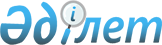 О бюджетах сельских округов Ескельдинского района на 2018-2020 годыРешение Ескельдинского районного маслихата Алматинской области от 27 декабря 2017 года № 24-162. Зарегистрировано Департаментом юстиции Алматинской области 9 января 2018 года № 4488.
      В соответствии с пунктом 2 статьи 9-1 Бюджетного кодекса Республики Казахстан от 4 декабря 2008 года, подпунктом 1) пункта 1 статьи 6 Закона Республики Казахстан от 23 января 2001 года "О местном государственном управлении и самоуправлении в Республике Казахстан", Ескельдинский районный маслихат РЕШИЛ:
      1. Утвердить бюджет Алдабергеновского сельского округа на 2018-2020 годы согласно приложениям 1, 2, 3 к настоящему решению соответственно, в том числе на 2018 год в следующих объемах: 
      1) доходы 60005 тысяч тенге, в том числе:
      налоговые поступления 11720 тысяч тенге;
      неналоговые поступления 757 тысяч тенге;
      поступление трансфертов 47528 тысяч тенге, в том числе:
      целевые текущие трансферты 6295 тысяч тенге;
      субвенции 41233 тысяч тенге;
      2) затраты 60005 тысяч тенге;
      3) чистое бюджетное кредитование 0 тенге,
      4) сальдо по операциям с финансовыми активами 0 тенге;
      5) дефицит (профицит) бюджета (-) 0 тенге;
      6) финансирование дефицита (использование профицита) бюджета 0 тенге.
      Сноска. Пункт 1 в редакции решения Ескельдинского районного маслихата Алматинской области от 28.11.2018 № 40-244 (вводится в действие с 01.01.2018).


      2. Утвердить бюджет Акынсаринского сельского округа на 2018-2020 годы согласно приложениям 4, 5, 6 к настоящему решению соответственно, в том числе на 2018 год в следующих объемах: 
      1) доходы 47900 тысяч тенге, в том числе:
      налоговые поступления 2707 тысяч тенге;
      неналоговые поступления 366 тысяч тенге;
      поступление трансфертов 44827 тысяч тенге, в том числе:
      целевые текущие трансферты 33430 тысяч тенге;
      субвенции 11397 тысяч тенге;
      2) затраты 47900 тысяч тенге;
      3) чистое бюджетное кредитование 0 тенге,
      4) сальдо по операциям с финансовыми активами 0 тенге;
      5) дефицит (профицит) бюджета (-) 0 тенге;
      6) финансирование дефицита (использование профицита) бюджета 0 тенге.
      Сноска. Пункт 2 в редакции решения Ескельдинского районного маслихата Алматинской области от 28.11.2018 № 40-244 (вводится в действие с 01.01.2018).


      3. Утвердить бюджет Бактыбайского сельского округа на 2018-2020 годы согласно приложениям 7, 8, 9 к настоящему решению соответственно, в том числе на 2018 год в следующих объемах: 
      1) доходы 68117 тысяч тенге, в том числе:
      налоговые поступления 27876 тысяч тенге;
      неналоговые поступления 1788 тысяч тенге;
      поступление трансфертов 38453 тысячи тенге, в том числе:
      целевые текущие трансферты 20551 тысяча тенге;
      субвенции 17902 тысяч тенге;
      2) затраты 68117 тысяч тенге;
      3) чистое бюджетное кредитование 0 тенге; 
      4) сальдо по операциям с финансовыми активами 0 тенге;
      5) дефицит (профицит) бюджета (-) 0 тенге;
      6) финансирование дефицита (использование профицита) бюджета 0 тенге.
      Сноска. Пункт 3 в редакции решения Ескельдинского районного маслихата Алматинской области от 28.11.2018 № 40-244 (вводится в действие с 01.01.2018).


      4. Утвердить бюджет Карабулакского сельского округа на 2018-2020 годы согласно приложениям 10, 11, 12 к настоящему решению соответственно, в том числе на 2018 год в следующих объемах: 
      1) доходы 253198 тысяч тенге, в том числе:
      налоговые поступления 118689 тысяч тенге;
      неналоговые поступления 432 тысяч тенге;
      поступление трансфертов 134077 тысяч тенге, в том числе:
      целевые текущие трансферты 75319 тысяч тенге;
      субвенции 58758 тысяч тенге;
      2) затраты 253198 тысяч тенге;
      3) чистое бюджетное кредитование 0 тенге; 
      4) сальдо по операциям с финансовыми активами 0 тенге;
      5) дефицит (профицит) бюджета (-) 0 тенге;
      6) финансирование дефицита (использование профицита) бюджета 0 тенге.
      Сноска. Пункт 4 в редакции решения Ескельдинского районного маслихата Алматинской области от 28.11.2018 № 40-244 (вводится в действие с 01.01.2018).


      5. Утвердить бюджет Каратальского сельского округа на 2018-2020 годы согласно приложениям 13, 14, 15 к настоящему решению соответственно, в том числе на 2018 год в следующих объемах: 
      1) доходы 19108 тысяч тенге, в том числе:
      налоговые поступления 4563 тысячи тенге;
      поступление трансфертов 14545 тысяч тенге, в том числе:
      целевые текущие трансферты 1 тысяча тенге;
      субвенции 14544 тысячи тенге;
      2) затраты 19108 тысяч тенге; 
      3) чистое бюджетное кредитование 0 тенге;
      4) сальдо по операциям с финансовыми активами 0 тенге;
      5) дефицит (профицит) бюджета (-) 0 тенге;
      6) финансирование дефицита (использование профицита) бюджета 0 тенге.
      Сноска. Пункт 5 в редакции решения Ескельдинского районного маслихата Алматинской области от 28.11.2018 № 40-244 (вводится в действие с 01.01.2018).


      6. Утвердить бюджет Туленгутского сельского округа на 2018-2020 годы согласно приложениям 16, 17, 18 к настоящему решению соответственно, в том числе на 2018 год в следующих объемах: 
      1) доходы 58090 тысяч тенге, в том числе:
      налоговые поступления 4230 тысяч тенге;
      поступление трансфертов 53860 тысяч тенге, в том числе:
      целевые текущие трансферты 37048 тысяч тенге;
      субвенции 16812 тысяч тенге;
      2) затраты 58090 тысяч тенге;
      3) чистое бюджетное кредитование 0 тенге;
      4) сальдо по операциям с финансовыми активами 0 тенге;
      5) дефицит (профицит) бюджета (-) 0 тенге;
      6) финансирование дефицита (использование профицита) бюджета 0 тенге.
      Сноска. Пункт 6 в редакции решения Ескельдинского районного маслихата Алматинской области от 28.11.2018 № 40-244 (вводится в действие с 01.01.2018).


      7. Утвердить бюджет Сырымбетского сельского округа на 2018-2020 годы согласно приложениям 19, 20, 21 к настоящему решению соответственно, в том числе на 2018 год в следующих объемах: 
      1) доходы 53909 тысяч тенге, в том числе:
      налоговые поступления 2619 тысяч тенге;
      неналоговые поступления 394 тысячи тенге;
      поступление трансфертов 50896 тысяч тенге, в том числе:
      целевые текущие трансферты 36233 тысячи тенге;
      субвенции 14663 тысячи тенге; 2) затраты 53909 тысяч тенге; 3) чистое бюджетное кредитование 0 тенге;
      4) сальдо по операциям с финансовыми активами 0 тенге;
      5) дефицит (профицит) бюджета (-) 0 тенге;
      6) финансирование дефицита (использование профицита) бюджета 0 тенге.
      Сноска. Пункт 7 в редакции решения Ескельдинского районного маслихата Алматинской области от 28.11.2018 № 40-244 (вводится в действие с 01.01.2018).


      8. Контроль за исполнением настоящего решения возложить на постоянную комиссию районного маслихата "По экономике и бюджету района, налогу, поддержке малого и среднего предпринимательства, коммунального хозяйства, озеленению и оказанию услуг населению". 
      9. Настоящее решение вводится в действие с 1 января 2018 года. Бюджет Алдабергенского сельского округа на 2018 год
      Сноска. Приложение 1 в редакции решения Ескельдинского районного маслихата Алматинской области от 28.11.2018 № 40-244 (вводится в действие с 01.01.2018). Бюджет Алдабергеновского сельского округа на 2019 год Бюджет Алдабергеновского сельского округа на 2020 год Бюджет Акын Саринского сельского округа на 2018 год
      Сноска. Приложение 4 в редакции решения Ескельдинского районного маслихата Алматинской области от 28.11.2018 № 40-244 (вводится в действие с 01.01.2018). Бюджет Акын Саринского сельского округа на 2019 год Бюджет Акынсаринского сельского округа на 2020 год Бюджет Бактыбайского сельского округа на 2018 год
      Сноска. Приложение 7 в редакции решения Ескельдинского районного маслихата Алматинской области от 28.11.2018 № 40-244 (вводится в действие с 01.01.2018). Бюджет Бактыбайского сельского округа на 2019 год Бюджет Бактыбайского сельского округа на 2020 год Бюджет Карабулакского сельского округа на 2018 год
      Сноска. Приложение 10 в редакции решения Ескельдинского районного маслихата Алматинской области от 28.11.2018 № 40-244 (вводится в действие с 01.01.2018). Бюджет Карабулакского сельского округа на 2019 год Бюджет Карабулакского сельского округа на 2020 год Бюджет Каратальского сельского округа на 2018 год
      Сноска. Приложение 13 в редакции решения Ескельдинского районного маслихата Алматинской области от 28.11.2018 № 40-244 (вводится в действие с 01.01.2018). Бюджет Каратальского сельского округа на 2019 год Бюджет Каратальского сельского округа на 2020 год Бюджет Туленгутского сельского округа на 2018 год
      Сноска. Приложение 16 в редакции решения Ескельдинского районного маслихата Алматинской области от 28.11.2018 № 40-244 (вводится в действие с 01.01.2018). Бюджет Туленгутского сельского округа на 2019 год Бюджет Туленгутского сельского округа на 2020 год Бюджет Сырымбетского сельского округа на 2018 год
      Сноска. Приложение 19 в редакции решения Ескельдинского районного маслихата Алматинской области от 28.11.2018 № 40-244 (вводится в действие с 01.01.2018). Бюджет Сырымбетского сельского округа на 2019 год Бюджет Сырымбетского сельского округа на 2020 год
					© 2012. РГП на ПХВ «Институт законодательства и правовой информации Республики Казахстан» Министерства юстиции Республики Казахстан
				
      Председатель сессии Ескельдинского

      районного маслихата

С. Жолдыбаев

      Секретарь Ескельдинского районного маслихата

К. Алпысбаев
Приложение 1 к решению Ескельдинского районного маслихата от "27" декабря 2017 года № 24-162 "О бюджетах сельских округов Ескельдинского района на 2018-2020 годы"
Категория
Категория
Категория
Категория
Сумма (тысяч тенге)
Класс
Класс
Класс
Сумма (тысяч тенге)
Подкласс
Подкласс
Сумма (тысяч тенге)
Наименование
Сумма (тысяч тенге)
1
2
3
4
5
I. Доходы
60005
1
Налоговые поступления
11720
01
Подоходный налог
2549
2
Индивидуальный подоходный налог
2549
04
Налоги на собственность
9171
1
Налог на имущество
74
3
Земельный налог
596
4
Налог на транспортные средства
8501
2
Неналоговые поступления
757
06
Прочие неналоговые поступления
757
1
Прочие неналоговые поступления
757
4
Поступление трансфертов
47528
02
Трансферты из вышестоящих органов государственного управления
47528
3
Трансферты из районного (города областного значения) бюджета
47528
Функциональная группа
Функциональная группа
Функциональная группа
Функциональная группа
Функциональная группа
Сумма (тысяч тенге)
Функциональная подгруппа
Функциональная подгруппа
Функциональная подгруппа
Функциональная подгруппа
Сумма (тысяч тенге)
Администратор бюджетных программ
Администратор бюджетных программ
Администратор бюджетных программ
Сумма (тысяч тенге)
Программа
Программа
Сумма (тысяч тенге)
Наименование
Сумма (тысяч тенге)
1
2
3
4
5
6
II. Затраты
60005
01
Государственные услуги общего характера
25517
1
Представительные, исполнительные и другие органы, выполняющие общие функции государственного управления
25517
124
Аппарат акима города районного значения, села, поселка, сельского округа
25517
001
Услуги по обеспечению деятельности акима города районного значения, села, поселка, сельского округа
20927
022
Капитальные расходы государственного органа
4590
04
Образование
27601
1
Дошкольное воспитание и обучение
27601
124
Аппарат акима города районного значения, села, поселка, сельского округа
27601
004
Дошкольное воспитание и обучение и организация медицинского обслуживания в организациях дошкольного воспитания и обучения
27601
07
Жилищно-коммунальное хозяйство
4087
3
Благоустройство населенных пунктов
4087
124
Аппарат акима города районного значения, села, поселка, сельского округа
4087
008
Освещение улиц населенных пунктов
1758
009
Обеспечение санитарии населенных пунктов
480
011
Благоустройство и озеленение населенных пунктов
1849
13
Прочие
2800
9
Прочие
2800
124
Аппарат акима города районного значения, села, поселка, сельского округа
2800
040
Реализация мероприятий для решения вопросов обустройства населенных пунктов в реализацию мер по содействию экономическому развитию регионов в рамках Программы развития регионов до 2020 года
2800
Функциональная группа
Функциональная группа
Функциональная группа
Функциональная группа
Функциональная группа
Сумма (тысяч тенге)
Функциональная подгруппа
Функциональная подгруппа
Функциональная подгруппа
Функциональная подгруппа
Сумма (тысяч тенге)
Администратор бюджетных программ
Администратор бюджетных программ
Администратор бюджетных программ
Сумма (тысяч тенге)
Программа
Программа
Сумма (тысяч тенге)
Наименование
Сумма (тысяч тенге)
ІІІ. Чистое бюджетное кредитование
0
Категория
Категория
Категория
Категория
Сумма (тысяч тенге)
Класс
Класс
Класс
Сумма (тысяч тенге)
Подкласс
Подкласс
Сумма (тысяч тенге)
Наименование
Сумма (тысяч тенге)
5
Погашение бюджетных кредитов
0
01
Погашение бюджетных кредитов
0
1
Погашение бюджетных кредитов, выданных из государственного бюджета
0
Функциональная группа
Функциональная группа
Функциональная группа
Функциональная группа
Функциональная группа
Сумма (тысяч тенге)
Функциональная подгруппа
Функциональная подгруппа
Функциональная подгруппа
Функциональная подгруппа
Сумма (тысяч тенге)
Администратор бюджетных программ
Администратор бюджетных программ
Администратор бюджетных программ
Сумма (тысяч тенге)
Программа
Программа
Сумма (тысяч тенге)
Наименование
Сумма (тысяч тенге)
IV. Сальдо по операциям с финансовыми активами
0
Категория
Категория
Категория
Категория
Сумма (тысяч тенге)
Класс
Класс
Класс
Сумма (тысяч тенге)
Подкласс
Подкласс
Сумма (тысяч тенге)
Наименование
Сумма (тысяч тенге)
V. Дефицит (профицит) бюджета
0
VI. Финансирование дефицита (использование профицита) бюджета
0
Функциональная группа
Функциональная группа
Функциональная группа
Функциональная группа
Функциональная группа
Сумма (тысяч тенге)
Функциональная подгруппа
Функциональная подгруппа
Функциональная подгруппа
Функциональная подгруппа
Сумма (тысяч тенге)
Администратор бюджетных программ
Администратор бюджетных программ
Администратор бюджетных программ
Сумма (тысяч тенге)
Программа
Программа
Сумма (тысяч тенге)
Наименование
Сумма (тысяч тенге)
Погашение займов
0Приложение 2 к решению Ескельдинского районного маслихата от "27" декабря 2017 года № 24-162 "О бюджетах сельских округов Ескельдинского района на 2018-2020 годы"
Категория
Категория
Категория
Категория
Сумма (тысяч тенге)
Класс
Класс
Класс
Сумма (тысяч тенге)
Подкласс
Подкласс
Сумма (тысяч тенге)
Наименование
Сумма (тысяч тенге)
1
2
3
4
5
I. Доходы
59563
1
Налоговые поступления
12607
01
Подоходный налог
7042
2
Индивидуальный подоходный налог
7042
04
Налоги на собственность
5565
1
Налог на имущество
4
3
Земельный налог
2242
4
Налог на транспортные средства
3319
4
Поступление трансфертов
46956
02
Трансферты из вышестоящих органов государственного управления
46956
3
Трансферты из районного (города областного значения) бюджета
46956
Функциональная группа
Функциональная группа
Функциональная группа
Функциональная группа
Функциональная группа
Сумма (тысяч тенге)
Функциональная подгруппа
Функциональная подгруппа
Функциональная подгруппа
Функциональная подгруппа
Сумма (тысяч тенге)
Администратор бюджетных программ
Администратор бюджетных программ
Администратор бюджетных программ
Сумма (тысяч тенге)
Программа
Программа
Сумма (тысяч тенге)
Наименование
Сумма (тысяч тенге)
1
2
3
4
5
6
II. Затраты
59563
01
Государственные услуги общего характера
22729
1
Представительные, исполнительные и другие органы, выполняющие общие функции государственного управления
22729
124
Аппарат акима города районного значения, села, поселка, сельского округа
22729
001
Услуги по обеспечению деятельности акима города районного значения, села, поселка, сельского округа
22729
04
Образование
28663
1
Дошкольное воспитание и обучение
28663
124
Аппарат акима города районного значения, села, поселка, сельского округа
28663
004
Дошкольное воспитание и обучение и организация медицинского обслуживания в организациях дошкольного воспитания и обучения
28663
07
Жилищно - коммунальное хозяйство
4479
3
Благоустройство населенных пунктов
4479
124
Аппарат акима города районного значения, села, поселка, сельского округа
4479
008
Освещение улиц населенных пунктов
2158
009
Обеспечение санитарии населенных пунктов
651
011
Благоустройство и озеленение населенных пунктов
1670
13
Прочие
3692
9
Прочие
3692
124
Аппарат акима города районного значения, села, поселка, сельского округа
3692
040
Реализация мероприятий для решения вопросов обустройства населенных пунктов в реализацию мер по содействию экономическому развитию регионов в рамках Программы развития регионов до 2020 года
3692
Функциональная группа
Функциональная группа
Функциональная группа
Функциональная группа
Функциональная группа
Сумма (тысяч тенге)
Функциональная подгруппа
Функциональная подгруппа
Функциональная подгруппа
Функциональная подгруппа
Сумма (тысяч тенге)
Администратор бюджетных программ
Администратор бюджетных программ
Администратор бюджетных программ
Сумма (тысяч тенге)
Программа
Программа
Сумма (тысяч тенге)
Наименование
Сумма (тысяч тенге)
ІІІ. Чистое бюджетное кредитование
0
Категория
Категория
Категория
Категория
Категория
Сумма (тысяч тенге)
Класс
Класс
Класс
Класс
Сумма (тысяч тенге)
Подкласс
Подкласс
Подкласс
Сумма (тысяч тенге)
Наименование
Сумма (тысяч тенге)
5
Погашение бюджетных кредитов
0
01
Погашение бюджетных кредитов
0
1
Погашение бюджетных кредитов, выданных из государственного бюджета
0
Функциональная группа
Функциональная группа
Функциональная группа
Функциональная группа
Функциональная группа
Сумма (тысяч тенге)
Функциональная подгруппа
Функциональная подгруппа
Функциональная подгруппа
Функциональная подгруппа
Сумма (тысяч тенге)
Администратор бюджетных программ
Администратор бюджетных программ
Администратор бюджетных программ
Сумма (тысяч тенге)
Программа
Программа
Сумма (тысяч тенге)
Наименование
Сумма (тысяч тенге)
IV. Сальдо по операциям с финансовыми активами
0
Категория
Категория
Категория
Категория
Сумма (тысяч тенге)
Класс
Класс
Класс
Сумма (тысяч тенге)
Подкласс
Подкласс
Сумма (тысяч тенге)
Наименование
Сумма (тысяч тенге)
V. Дефицит (профицит) бюджета
0
VI. Финансирование дефицита (использование профицита) бюджета
0
Функциональная группа
Функциональная группа
Функциональная группа
Функциональная группа
Функциональная группа
Сумма (тысяч тенге)
Функциональная подгруппа
Функциональная подгруппа
Функциональная подгруппа
Функциональная подгруппа
Функциональная подгруппа
Администратор бюджетных программ
Администратор бюджетных программ
Администратор бюджетных программ
Программа
Программа
Наименование
Погашение займов
0Приложение 3 к решению Ескельдинского районного маслихата от "27" декабря 2017 года № 24-162 "О бюджетах сельских округов Ескельдинского района на 2018-2020 годы"
Категория
Категория
Категория
Категория
Сумма (тысяч тенге)
Класс
Класс
Класс
Сумма (тысяч тенге)
Подкласс
Подкласс
Сумма (тысяч тенге)
Наименование
Сумма (тысяч тенге)
1
2
3
4
5
I. Доходы
62045
1
Налоговые поступления
13489
01
Подоходный налог
7535
2
Индивидуальный подоходный налог
7535
04
Налоги на собственность
5954
1
Налог на имущество
5
3
Земельный налог
2398
4
Налог на транспортные средства
3551
4
Поступление трансфертов
48556
02
Трансферты из вышестоящих органов государственного управления
48556
3
Трансферты из районного (города областного значения) бюджета
48556
Функциональная группа
Функциональная группа
Функциональная группа
Функциональная группа
Функциональная группа
Сумма (тысяч тенге)
Функциональная подгруппа
Функциональная подгруппа
Функциональная подгруппа
Функциональная подгруппа
Сумма (тысяч тенге)
Администратор бюджетных программ
Администратор бюджетных программ
Администратор бюджетных программ
Сумма (тысяч тенге)
Программа
Программа
Сумма (тысяч тенге)
Наименование
Сумма (тысяч тенге)
1
2
3
4
5
6
II. Затраты
62045
01
Государственные услуги общего характера
24320
1
Представительные, исполнительные и другие органы, выполняющие общие функции государственного управления
24320
124
Аппарат акима города районного значения, села, поселка, сельского округа
24320
001
Услуги по обеспечению деятельности акима города районного значения, села, поселка, сельского округа
24320
04
Образование
29240
1
Дошкольное воспитание и обучение
29240
124
Аппарат акима города районного значения, села, поселка, сельского округа
29240
004
Дошкольное воспитание и обучение и организация медицинского обслуживания в организациях дошкольного воспитания и обучения
29240
07
Жилищно - коммунальное хозяйство
4793
3
Благоустройство населенных пунктов
4793
124
Аппарат акима города районного значения, села, поселка, сельского округа
4793
008
Освещение улиц населенных пунктов
2310
009
Обеспечение санитарии населенных пунктов
696
011
Благоустройство и озеленение населенных пунктов
1787
13
Прочие
3692
9
Прочие
3692
124
Аппарат акима города районного значения, села, поселка, сельского округа
3692
040
Реализация мероприятий для решения вопросов обустройства населенных пунктов в реализацию мер по содействию экономическому развитию регионов в рамках Программы развития регионов до 2020 года
3692
Функциональная группа
Функциональная группа
Функциональная группа
Функциональная группа
Функциональная группа
Сумма (тысяч тенге)
Функциональная подгруппа
Функциональная подгруппа
Функциональная подгруппа
Функциональная подгруппа
Сумма (тысяч тенге)
Администратор бюджетных программ
Администратор бюджетных программ
Администратор бюджетных программ
Сумма (тысяч тенге)
Программа
Программа
Сумма (тысяч тенге)
Наименование
Сумма (тысяч тенге)
ІІІ. Чистое бюджетное кредитование
0
Категория
Категория
Категория
Категория
Сумма (тысяч тенге)
Класс
Класс
Класс
Сумма (тысяч тенге)
Подкласс
Подкласс
Сумма (тысяч тенге)
Наименование
Сумма (тысяч тенге)
5
Погашение бюджетных кредитов
0
01
Погашение бюджетных кредитов
0
1
Погашение бюджетных кредитов, выданных из государственного бюджета
0
Функциональная группа
Функциональная группа
Функциональная группа
Функциональная группа
Функциональная группа
Сумма (тысяч тенге)
Функциональная подгруппа
Функциональная подгруппа
Функциональная подгруппа
Функциональная подгруппа
Сумма (тысяч тенге)
Администратор бюджетных программ
Администратор бюджетных программ
Администратор бюджетных программ
Сумма (тысяч тенге)
Программа
Программа
Сумма (тысяч тенге)
Наименование
Сумма (тысяч тенге)
IV. Сальдо по операциям с финансовыми активами
0
Категория
Категория
Категория
Категория
Сумма (тысяч тенге)
Класс
Класс
Класс
Сумма (тысяч тенге)
Подкласс
Подкласс
Сумма (тысяч тенге)
Наименование
Сумма (тысяч тенге)
V. Дефицит (профицит) бюджета
0
VI. Финансирование дефицита (использование профицита) бюджета
0
Функциональная группа
Функциональная группа
Функциональная группа
Функциональная группа
Функциональная группа
Сумма (тысяч тенге)
Функциональная подгруппа
Функциональная подгруппа
Функциональная подгруппа
Функциональная подгруппа
Сумма (тысяч тенге)
Администратор бюджетных программ
Администратор бюджетных программ
Администратор бюджетных программ
Сумма (тысяч тенге)
Программа
Программа
Сумма (тысяч тенге)
Наименование
Сумма (тысяч тенге)
Погашение займов
0Приложение 4 к решению Ескельдинского районного маслихата от "27" декабря 2017 года № 24-162 "О бюджетах сельских округов Ескельдинского района на 2018-2020 годы"
Категория
Категория
Категория
Категория
Сумма (тысяч тенге)
Класс
Класс
Класс
Сумма (тысяч тенге)
Подкласс
Подкласс
Сумма (тысяч тенге)
Наименование
Сумма (тысяч тенге)
1
2
3
4
5
I. Доходы
47900
1
Налоговые поступления
2707
01
Подоходный налог
531
2
Индивидуальный подоходный налог
531
04
Налоги на собственность
2176
1
Налог на имущество
22
3
Земельный налог
88
4
Налог на транспортные средства
2066
2
Неналоговые поступления
366
06
Прочие неналоговые поступления
366
1
Прочие неналоговые поступления
366
4
Поступление трансфертов
44827
02
Трансферты из вышестоящих органов государственного управления
44827
3
Трансферты из районного (города областного значения) бюджета
44827
Функциональная группа
Функциональная группа
Функциональная группа
Функциональная группа
Функциональная группа
Сумма (тысяч тенге)
Функциональная подгруппа
Функциональная подгруппа
Функциональная подгруппа
Функциональная подгруппа
Сумма (тысяч тенге)
Администратор бюджетных программ
Администратор бюджетных программ
Администратор бюджетных программ
Сумма (тысяч тенге)
Программа
Программа
Сумма (тысяч тенге)
Наименование
Сумма (тысяч тенге)
1
2
3
4
5
6
II. Затраты
47900
01
Государственные услуги общего характера
18466
1
Представительные, исполнительные и другие органы, выполняющие общие функции государственного управления
18466
124
Аппарат акима города районного значения, села, поселка, сельского округа
18466
001
Услуги по обеспечению деятельности акима города районного значения, села, поселка, сельского округа
17583
022
Капитальные расходы государственного органа
883
04
Образование
24265
1
Дошкольное воспитание и обучение
24265
124
Аппарат акима города районного значения, села, поселка, сельского округа
24265
004
Дошкольное воспитание и обучение и организация медицинского обслуживания в организациях дошкольного воспитания и обучения
24265
07
Жилищно - коммунальное хозяйство
2080
3
Благоустройство населенных пунктов
2080
124
Аппарат акима города районного значения, села, поселка, сельского округа
2080
008
Освещение улиц населенных пунктов
896
009
Обеспечение санитарии населенных пунктов
229
011
Благоустройство и озеленение населенных пунктов
955
13
Прочие
3089
9
Прочие
3089
124
Аппарат акима города районного значения, села, поселка, сельского округа
3089
040
Реализация мероприятий для решения вопросов обустройства населенных пунктов в реализацию мер по содействию экономическому развитию регионов в рамках Программы развития регионов до 2020 года
3089
Функциональная группа
Функциональная группа
Функциональная группа
Функциональная группа
Функциональная группа
Сумма (тысяч тенге)
Функциональная подгруппа
Функциональная подгруппа
Функциональная подгруппа
Функциональная подгруппа
Сумма (тысяч тенге)
Администратор бюджетных программ
Администратор бюджетных программ
Администратор бюджетных программ
Сумма (тысяч тенге)
Программа
Программа
Сумма (тысяч тенге)
Наименование
Сумма (тысяч тенге)
ІІІ. Чистое бюджетное кредитование
0
Категория
Категория
Категория
Категория
Сумма (тысяч тенге)
Класс
Класс
Класс
Сумма (тысяч тенге)
Подкласс
Подкласс
Сумма (тысяч тенге)
Наименование
Сумма (тысяч тенге)
5
Погашение бюджетных кредитов
0
01
Погашение бюджетных кредитов
0
1
Погашение бюджетных кредитов, выданных из государственного бюджета
0
Функциональная группа
Функциональная группа
Функциональная группа
Функциональная группа
Функциональная группа
Сумма (тысяч тенге)
Функциональная подгруппа
Функциональная подгруппа
Функциональная подгруппа
Функциональная подгруппа
Сумма (тысяч тенге)
Администратор бюджетных программ
Администратор бюджетных программ
Администратор бюджетных программ
Сумма (тысяч тенге)
Программа
Программа
Сумма (тысяч тенге)
Наименование
Сумма (тысяч тенге)
IV. Сальдо по операциям с финансовыми активами
0
Категория
Категория
Категория
Категория
Сумма (тысяч тенге)
Класс
Класс
Класс
Сумма (тысяч тенге)
Подкласс
Подкласс
Сумма (тысяч тенге)
Наименование
Сумма (тысяч тенге)
V. Дефицит (профицит) бюджета
0
VI. Финансирование дефицита (использование профицита) бюджета
0
Функциональная группа
Функциональная группа
Функциональная группа
Функциональная группа
Функциональная группа
Сумма (тысяч тенге)
Функциональная подгруппа
Функциональная подгруппа
Функциональная подгруппа
Функциональная подгруппа
Сумма (тысяч тенге)
Администратор бюджетных программ
Администратор бюджетных программ
Администратор бюджетных программ
Сумма (тысяч тенге)
Программа
Программа
Сумма (тысяч тенге)
Наименование
Сумма (тысяч тенге)
Погашение займов
0Приложение 5 к решению Ескельдинского районного маслихата от "27" декабря 2017 года № 24-162 "О бюджетах сельских округов Ескельдинского района на 2018-2020 годы"
Категория
Категория
Категория
Категория
Сумма (тысяч тенге)
Класс
Класс
Класс
Сумма (тысяч тенге)
Подкласс
Подкласс
Сумма (тысяч тенге)
Наименование
Сумма (тысяч тенге)
1
2
3
4
5
I. Доходы
46657
1
Налоговые поступления
8368
01
Подоходный налог
4971
2
Индивидуальный подоходный налог
4971
04
Налоги на собственность
3397
1
Налог на имущество
24
3
Земельный налог
92
4
Налог на транспортные средства
3281
4
Поступление трансфертов
38289
02
Трансферты из вышестоящих органов государственного управления
38289
3
Трансферты из районного (города областного значения) бюджета
38289
Функциональная группа
Функциональная группа
Функциональная группа
Функциональная группа
Функциональная группа
Сумма (тысяч тенге)
Функциональная подгруппа
Функциональная подгруппа
Функциональная подгруппа
Функциональная подгруппа
Сумма (тысяч тенге)
Администратор бюджетных программ
Администратор бюджетных программ
Администратор бюджетных программ
Сумма (тысяч тенге)
Программа
Программа
Сумма (тысяч тенге)
Наименование
Сумма (тысяч тенге)
1
2
3
4
5
6
II. Затраты
46657
01
Государственные услуги общего характера
18098
1
Представительные, исполнительные и другие органы, выполняющие общие функции государственного управления
18098
124
Аппарат акима города районного значения, села, поселка, сельского округа
18098
001
Услуги по обеспечению деятельности акима города районного значения, села, поселка, сельского округа
18098
04
Образование
23005
1
Дошкольное воспитание и обучение
23005
124
Аппарат акима города районного значения, села, поселка, сельского округа
23005
004
Дошкольное воспитание и обучение и организация медицинского обслуживания в организациях дошкольного воспитания и обучения
23005
07
Жилищно - коммунальное хозяйство
1853
3
Благоустройство населенных пунктов
1853
124
Аппарат акима города районного значения, села, поселка, сельского округа
1853
008
Освещение улиц населенных пунктов
968
009
Обеспечение санитарии населенных пунктов
248
011
Благоустройство и озеленение населенных пунктов
637
13
Прочие
3701
9
Прочие
3701
124
Аппарат акима города районного значения, села, поселка, сельского округа
3701
040
Реализация мероприятий для решения вопросов обустройства населенных пунктов в реализацию мер по содействию экономическому развитию регионов в рамках Программы развития регионов до 2020 года
3701
Функциональная группа
Функциональная группа
Функциональная группа
Функциональная группа
Функциональная группа
Сумма (тысяч тенге)
Функциональная подгруппа
Функциональная подгруппа
Функциональная подгруппа
Функциональная подгруппа
Сумма (тысяч тенге)
Администратор бюджетных программ
Администратор бюджетных программ
Администратор бюджетных программ
Сумма (тысяч тенге)
Программа
Программа
Сумма (тысяч тенге)
Наименование
Сумма (тысяч тенге)
ІІІ. Чистое бюджетное кредитование
0
Категория
Категория
Категория
Категория
Категория
Сумма (тысяч тенге)
Класс
Класс
Класс
Класс
Сумма (тысяч тенге)
Подкласс
Подкласс
Подкласс
Сумма (тысяч тенге)
Наименование
Сумма (тысяч тенге)
5
Погашение бюджетных кредитов
0
01
Погашение бюджетных кредитов
0
1
Погашение бюджетных кредитов, выданных из государственного бюджета
0
Функциональная группа
Функциональная группа
Функциональная группа
Функциональная группа
Функциональная группа
Сумма (тысяч тенге)
Функциональная подгруппа
Функциональная подгруппа
Функциональная подгруппа
Функциональная подгруппа
Сумма (тысяч тенге)
Администратор бюджетных программ
Администратор бюджетных программ
Администратор бюджетных программ
Сумма (тысяч тенге)
Программа
Программа
Сумма (тысяч тенге)
Наименование
Сумма (тысяч тенге)
IV. Сальдо по операциям с финансовыми активами
0
Категория
Категория
Категория
Категория
Сумма (тысяч тенге)
Класс
Класс
Класс
Сумма (тысяч тенге)
Подкласс
Подкласс
Сумма (тысяч тенге)
Наименование
Сумма (тысяч тенге)
V. Дефицит (профицит) бюджета
0
VI. Финансирование дефицита (использование профицита) бюджета
0
Функциональная группа
Функциональная группа
Функциональная группа
Функциональная группа
Функциональная группа
Сумма (тысяч тенге)
Функциональная подгруппа
Функциональная подгруппа
Функциональная подгруппа
Функциональная подгруппа
Функциональная подгруппа
Администратор бюджетных программ
Администратор бюджетных программ
Администратор бюджетных программ
Программа
Программа
Наименование
Погашение займов
0Приложение 6 к решению Ескельдинского районного маслихата от "27" декабря 2017 года № 24-162 "О бюджетах сельских округов Ескельдинского района на 2018-2020 годы"
Категория
Категория
Категория
Категория
Сумма (тысяч тенге)
Класс
Класс
Класс
Сумма (тысяч тенге)
Подкласс
Подкласс
Сумма (тысяч тенге)
Наименование
Сумма (тысяч тенге)
1
2
3
4
5
I. Доходы
48366
1
Налоговые поступления
8952
01
Подоходный налог
5319
2
Индивидуальный подоходный налог
5319
04
Налоги на собственность
3633
1
Налог на имущество
26
3
Земельный налог
97
4
Налог на транспортные средства
3510
4
Поступление трансфертов
39414
02
Трансферты из вышестоящих органов государственного управления
39414
3
Трансферты из районного (города областного значения) бюджета
39414
Функциональная группа
Функциональная группа
Функциональная группа
Функциональная группа
Функциональная группа
Сумма (тысяч тенге)
Функциональная подгруппа
Функциональная подгруппа
Функциональная подгруппа
Функциональная подгруппа
Сумма (тысяч тенге)
Администратор бюджетных программ
Администратор бюджетных программ
Администратор бюджетных программ
Сумма (тысяч тенге)
Программа
Программа
Сумма (тысяч тенге)
Наименование
Сумма (тысяч тенге)
1
2
3
4
5
6
II. Затраты
48366
01
Государственные услуги общего характера
19360
1
Представительные, исполнительные и другие органы, выполняющие общие функции государственного управления
19360
124
Аппарат акима города районного значения, села, поселка, сельского округа
19360
001
Услуги по обеспечению деятельности акима города районного значения, села, поселка, сельского округа
19360
04
Образование
23324
1
Дошкольное воспитание и обучение
23324
124
Аппарат акима города районного значения, села, поселка, сельского округа
23324
004
Дошкольное воспитание и обучение и организация медицинского обслуживания в организациях дошкольного воспитания и обучения
23324
07
Жилищно - коммунальное хозяйство
1981
3
Благоустройство населенных пунктов
1981
124
Аппарат акима города районного значения, села, поселка, сельского округа
1981
008
Освещение улиц населенных пунктов
1035
009
Обеспечение санитарии населенных пунктов
265
011
Благоустройство и озеленение населенных пунктов
681
13
Прочие
3701
9
Прочие
3701
124
Аппарат акима города районного значения, села, поселка, сельского округа
3701
040
Реализация мероприятий для решения вопросов обустройства населенных пунктов в реализацию мер по содействию экономическому развитию регионов в рамках Программы развития регионов до 2020 года
3701
Функциональная группа
Функциональная группа
Функциональная группа
Функциональная группа
Функциональная группа
Сумма (тысяч тенге)
Функциональная подгруппа
Функциональная подгруппа
Функциональная подгруппа
Функциональная подгруппа
Сумма (тысяч тенге)
Администратор бюджетных программ
Администратор бюджетных программ
Администратор бюджетных программ
Сумма (тысяч тенге)
Программа
Программа
Сумма (тысяч тенге)
Наименование
Сумма (тысяч тенге)
ІІІ. Чистое бюджетное кредитование
0
Категория
Категория
Категория
Категория
Сумма (тысяч тенге)
Класс
Класс
Класс
Сумма (тысяч тенге)
Подкласс
Подкласс
Сумма (тысяч тенге)
Наименование
Сумма (тысяч тенге)
5
Погашение бюджетных кредитов
0
01
Погашение бюджетных кредитов
0
1
Погашение бюджетных кредитов, выданных из государственного бюджета
0
Функциональная группа
Функциональная группа
Функциональная группа
Функциональная группа
Функциональная группа
Сумма (тысяч тенге)
Функциональная подгруппа
Функциональная подгруппа
Функциональная подгруппа
Функциональная подгруппа
Сумма (тысяч тенге)
Администратор бюджетных программ
Администратор бюджетных программ
Администратор бюджетных программ
Сумма (тысяч тенге)
Программа
Программа
Сумма (тысяч тенге)
Наименование
Сумма (тысяч тенге)
IV. Сальдо по операциям с финансовыми активами
0
Категория
Категория
Категория
Категория
Сумма (тысяч тенге)
Класс
Класс
Класс
Сумма (тысяч тенге)
Подкласс
Подкласс
Сумма (тысяч тенге)
Наименование
Сумма (тысяч тенге)
V. Дефицит (профицит) бюджета
0
VI. Финансирование дефицита (использование профицита) бюджета
0
Функциональная группа
Функциональная группа
Функциональная группа
Функциональная группа
Функциональная группа
Сумма (тысяч тенге)
Функциональная подгруппа
Функциональная подгруппа
Функциональная подгруппа
Функциональная подгруппа
Сумма (тысяч тенге)
Администратор бюджетных программ
Администратор бюджетных программ
Администратор бюджетных программ
Сумма (тысяч тенге)
Программа
Программа
Сумма (тысяч тенге)
Наименование
Сумма (тысяч тенге)
Погашение займов
0Приложение 7 к решению Ескельдинского районного маслихата от "27" декабря 2017 года № 24-162 "О бюджетах сельских округов Ескельдинского района на 2018-2020 годы"
Категория
Категория
Категория
Категория
Сумма (тысяч тенге)
Класс
Класс
Класс
Сумма (тысяч тенге)
Подкласс
Подкласс
Сумма (тысяч тенге)
Наименование
Сумма (тысяч тенге)
1
2
3
4
5
I. Доходы
68117
1
Налоговые поступления
27876
01
Подоходный налог
11192
2
Индивидуальный подоходный налог
11192
04
Налоги на собственность
16684
1
Налог на имущество
129
3
Земельный налог
710
4
Налог на транспортные средства
15845
2
Неналоговые поступления
1788
06
Прочие неналоговые поступления
1788
1
Прочие неналоговые поступления
1788
4
Поступление трансфертов
38453
02
Трансферты из вышестоящих органов государственного управления
38453
3
Трансферты из районного (города областного значения) бюджета
38453
Функциональная группа
Функциональная группа
Функциональная группа
Функциональная группа
Функциональная группа
Сумма (тысяч тенге)
Функциональная подгруппа
Функциональная подгруппа
Функциональная подгруппа
Функциональная подгруппа
Сумма (тысяч тенге)
Администратор бюджетных программ
Администратор бюджетных программ
Администратор бюджетных программ
Сумма (тысяч тенге)
Программа
Программа
Сумма (тысяч тенге)
Наименование
Сумма (тысяч тенге)
1
2
3
4
5
6
II. Затраты
68117
01
Государственные услуги общего характера
30602
1
Представительные, исполнительные и другие органы, выполняющие общие функции государственного управления
30602
124
Аппарат акима города районного значения, села, поселка, сельского округа
30602
001
Услуги по обеспечению деятельности акима города районного значения, села, поселка, сельского округа
24486
022
Капитальные расходы государственного органа
6116
04
Образование
28363
1
Дошкольное воспитание и обучение
28363
124
Аппарат акима города районного значения, села, поселка, сельского округа
28363
004
Дошкольное воспитание и обучение и организация медицинского обслуживания в организациях дошкольного воспитания и обучения
28363
07
Жилищно-коммунальное хозяйство
6652
3
Благоустройство населенных пунктов
6652
124
Аппарат акима города районного значения, села, поселка, сельского округа
6652
008
Освещение улиц населенных пунктов
3032
009
Обеспечение санитарии населенных пунктов
800
011
Благоустройство и озеленение населенных пунктов
2820
13
Прочие
2500
9
Прочие
2500
124
Аппарат акима города районного значения, села, поселка, сельского округа
2500
040
Реализация мероприятий для решения вопросов обустройства населенных пунктов в реализацию мер по содействию экономическому развитию регионов в рамках Программы развития регионов до 2020 года
2500
Функциональная группа
Функциональная группа
Функциональная группа
Функциональная группа
Функциональная группа
Сумма (тысяч тенге)
Функциональная подгруппа
Функциональная подгруппа
Функциональная подгруппа
Функциональная подгруппа
Сумма (тысяч тенге)
Администратор бюджетных программ
Администратор бюджетных программ
Администратор бюджетных программ
Сумма (тысяч тенге)
Программа
Программа
Сумма (тысяч тенге)
Наименование
Сумма (тысяч тенге)
ІІІ. Чистое бюджетное кредитование
0
Категория
Категория
Категория
Категория
Сумма (тысяч тенге)
Класс
Класс
Класс
Сумма (тысяч тенге)
Подкласс
Подкласс
Сумма (тысяч тенге)
Наименование
Сумма (тысяч тенге)
5
Погашение бюджетных кредитов
0
01
Погашение бюджетных кредитов
0
1
Погашение бюджетных кредитов, выданных из государственного бюджета
0
Функциональная группа
Функциональная группа
Функциональная группа
Функциональная группа
Функциональная группа
Сумма (тысяч тенге)
Функциональная подгруппа
Функциональная подгруппа
Функциональная подгруппа
Функциональная подгруппа
Сумма (тысяч тенге)
Администратор бюджетных программ
Администратор бюджетных программ
Администратор бюджетных программ
Сумма (тысяч тенге)
Программа
Программа
Сумма (тысяч тенге)
Наименование
Сумма (тысяч тенге)
IV. Сальдо по операциям с финансовыми активами
0
Категория
Категория
Категория
Категория
Сумма (тысяч тенге)
Класс
Класс
Класс
Сумма (тысяч тенге)
Подкласс
Подкласс
Сумма (тысяч тенге)
Наименование
Сумма (тысяч тенге)
V. Дефицит (профицит) бюджета
0
VI. Финансирование дефицита (использование профицита) бюджета
0
Функциональная группа
Функциональная группа
Функциональная группа
Функциональная группа
Функциональная группа
Сумма (тысяч тенге)
Функциональная подгруппа
Функциональная подгруппа
Функциональная подгруппа
Функциональная подгруппа
Сумма (тысяч тенге)
Администратор бюджетных программ
Администратор бюджетных программ
Администратор бюджетных программ
Сумма (тысяч тенге)
Программа
Программа
Сумма (тысяч тенге)
Наименование
Сумма (тысяч тенге)
Погашение займов
0Приложение 8 к решению Ескельдинского районного маслихата от "27" декабря 2017 года № 24-162 "О бюджетах сельских округов Ескельдинского района на 2018-2020 годы"
Категория
Категория
Категория
Категория
Сумма (тысяч тенге)
Класс
Класс
Класс
Сумма (тысяч тенге)
Подкласс
Подкласс
Сумма (тысяч тенге)
Наименование
Сумма (тысяч тенге)
1
2
3
4
5
I. Доходы
61812
1
Налоговые поступления
40418
01
Подоходный налог
22675
2
Индивидуальный подоходный налог
22675
04
Налоги на собственность
17743
1
Налог на имущество
38
3
Земельный налог
751
4
Налог на транспортные средства
16954
4
Поступление трансфертов
21394
02
Трансферты из вышестоящих органов государственного управления
21394
3
Трансферты из районного (города областного значения) бюджета
21394
Функциональная группа
Функциональная группа
Функциональная группа
Функциональная группа
Функциональная группа
Сумма (тысяч тенге)
Функциональная подгруппа
Функциональная подгруппа
Функциональная подгруппа
Функциональная подгруппа
Сумма (тысяч тенге)
Администратор бюджетных программ
Администратор бюджетных программ
Администратор бюджетных программ
Сумма (тысяч тенге)
Программа
Программа
Сумма (тысяч тенге)
Наименование
Сумма (тысяч тенге)
1
2
3
4
5
6
II. Затраты
61812
01
Государственные услуги общего характера
22595
1
Представительные, исполнительные и другие органы, выполняющие общие функции государственного управления
22595
124
Аппарат акима города районного значения, села, поселка, сельского округа
22595
001
Услуги по обеспечению деятельности акима города районного значения, села, поселка, сельского округа
22595
04
Образование
28215
1
Дошкольное воспитание и обучение
28215
124
Аппарат акима города районного значения, села, поселка, сельского округа
28215
004
Дошкольное воспитание и обучение и организация медицинского обслуживания в организациях дошкольного воспитания и обучения
28215
07
Жилищно - коммунальное хозяйство
5875
3
Благоустройство населенных пунктов
5875
124
Аппарат акима города районного значения, села, поселка, сельского округа
5875
008
Освещение улиц населенных пунктов
3274
009
Обеспечение санитарии населенных пунктов
1069
011
Благоустройство и озеленение населенных пунктов
1572
13
Прочие
5127
9
Прочие
5127
124
Аппарат акима города районного значения, села, поселка, сельского округа
5127
040
Реализация мероприятий для решения вопросов обустройства населенных пунктов в реализацию мер по содействию экономическому развитию регионов в рамках Программы развития регионов до 2020 года
5127
Функциональная группа
Функциональная группа
Функциональная группа
Функциональная группа
Функциональная группа
Сумма (тысяч тенге)
Функциональная подгруппа
Функциональная подгруппа
Функциональная подгруппа
Функциональная подгруппа
Сумма (тысяч тенге)
Администратор бюджетных программ
Администратор бюджетных программ
Администратор бюджетных программ
Сумма (тысяч тенге)
Программа
Программа
Сумма (тысяч тенге)
Наименование
Сумма (тысяч тенге)
ІІІ. Чистое бюджетное кредитование
0
Категория
Категория
Категория
Категория
Сумма (тысяч тенге)
Класс
Класс
Класс
Сумма (тысяч тенге)
Подкласс
Подкласс
Сумма (тысяч тенге)
Наименование
Сумма (тысяч тенге)
5
Погашение бюджетных кредитов
0
01
Погашение бюджетных кредитов
0
1
Погашение бюджетных кредитов, выданных из государственного бюджета
0
Функциональная группа
Функциональная группа
Функциональная группа
Функциональная группа
Функциональная группа
Сумма (тысяч тенге)
Функциональная подгруппа
Функциональная подгруппа
Функциональная подгруппа
Функциональная подгруппа
Сумма (тысяч тенге)
Администратор бюджетных программ
Администратор бюджетных программ
Администратор бюджетных программ
Сумма (тысяч тенге)
Программа
Программа
Сумма (тысяч тенге)
Наименование
Сумма (тысяч тенге)
IV. Сальдо по операциям с финансовыми активами
0
Категория
Категория
Категория
Категория
Сумма (тысяч тенге)
Класс
Класс
Класс
Сумма (тысяч тенге)
Подкласс
Подкласс
Сумма (тысяч тенге)
Наименование
Сумма (тысяч тенге)
V. Дефицит (профицит) бюджета
0
VI. Финансирование дефицита (использование профицита) бюджета
0
Функциональная группа
Функциональная группа
Функциональная группа
Функциональная группа
Функциональная группа
Сумма (тысяч тенге)
Функциональная подгруппа
Функциональная подгруппа
Функциональная подгруппа
Функциональная подгруппа
Сумма (тысяч тенге)
Администратор бюджетных программ
Администратор бюджетных программ
Администратор бюджетных программ
Сумма (тысяч тенге)
Программа
Программа
Сумма (тысяч тенге)
Наименование
Сумма (тысяч тенге)
Погашение займов
0Приложение 9 к решению Ескельдинского районного маслихата от "27" декабря 2017 года № 24-162 "О бюджетах сельских округов Ескельдинского района на 2018-2020 годы"
Категория
Категория
Категория
Категория
Сумма (тысяч тенге)
Класс
Класс
Класс
Сумма (тысяч тенге)
Подкласс
Подкласс
Сумма (тысяч тенге)
Наименование
Сумма (тысяч тенге)
1
2
3
4
5
I. Доходы
63183
1
Налоговые поступления
43239
01
Подоходный налог
24263
2
Индивидуальный подоходный налог
24263
04
Налоги на собственность
18976
1
Налог на имущество
41
3
Земельный налог
793
4
Налог на транспортные средства
18142
4
Поступление трансфертов
19944
02
Трансферты из вышестоящих органов государственного управления
19944
3
Трансферты из районного (города областного значения) бюджета
19944
Функциональная группа
Функциональная группа
Функциональная группа
Функциональная группа
Функциональная группа
Сумма (тысяч тенге)
Функциональная подгруппа
Функциональная подгруппа
Функциональная подгруппа
Функциональная подгруппа
Сумма (тысяч тенге)
Администратор бюджетных программ
Администратор бюджетных программ
Администратор бюджетных программ
Сумма (тысяч тенге)
Программа
Программа
Сумма (тысяч тенге)
Наименование
Сумма (тысяч тенге)
1
2
3
4
5
6
II. Затраты
63183
01
Государственные услуги общего характера
22961
1
Представительные, исполнительные и другие органы, выполняющие общие функции государственного управления
22961
124
Аппарат акима города районного значения, села, поселка, сельского округа
22961
001
Услуги по обеспечению деятельности акима города районного значения, села, поселка, сельского округа
22961
04
Образование
28807
1
Дошкольное воспитание и обучение
28807
124
Аппарат акима города районного значения, села, поселка, сельского округа
28807
004
Дошкольное воспитание и обучение и организация медицинского обслуживания в организациях дошкольного воспитания и обучения
28807
07
Жилищно - коммунальное хозяйство
6288
3
Благоустройство населенных пунктов
6288
124
Аппарат акима города районного значения, села, поселка, сельского округа
6288
008
Освещение улиц населенных пунктов
3504
009
Обеспечение санитарии населенных пунктов
1102
011
Благоустройство и озеленение населенных пунктов
1682
13
Прочие
5127
9
Прочие
5127
124
Аппарат акима города районного значения, села, поселка, сельского округа
5127
040
Реализация мероприятий для решения вопросов обустройства населенных пунктов в реализацию мер по содействию экономическому развитию регионов в рамках Программы развития регионов до 2020 года
5127
Функциональная группа
Функциональная группа
Функциональная группа
Функциональная группа
Функциональная группа
Сумма (тысяч тенге)
Функциональная подгруппа
Функциональная подгруппа
Функциональная подгруппа
Функциональная подгруппа
Сумма (тысяч тенге)
Администратор бюджетных программ
Администратор бюджетных программ
Администратор бюджетных программ
Сумма (тысяч тенге)
Программа
Программа
Сумма (тысяч тенге)
Наименование
Сумма (тысяч тенге)
ІІІ. Чистое бюджетное кредитование
0
Категория
Категория
Категория
Категория
Сумма (тысяч тенге)
Класс
Класс
Класс
Сумма (тысяч тенге)
Подкласс
Подкласс
Сумма (тысяч тенге)
Наименование
Сумма (тысяч тенге)
5
Погашение бюджетных кредитов
0
01
Погашение бюджетных кредитов
0
1
Погашение бюджетных кредитов, выданных из государственного бюджета
0
Функциональная группа
Функциональная группа
Функциональная группа
Функциональная группа
Функциональная группа
Сумма (тысяч тенге)
Функциональная подгруппа
Функциональная подгруппа
Функциональная подгруппа
Функциональная подгруппа
Сумма (тысяч тенге)
Администратор бюджетных программ
Администратор бюджетных программ
Администратор бюджетных программ
Сумма (тысяч тенге)
Программа
Программа
Сумма (тысяч тенге)
Наименование
Сумма (тысяч тенге)
IV. Сальдо по операциям с финансовыми активами
0
Категория
Категория
Категория
Категория
Сумма (тысяч тенге)
Класс
Класс
Класс
Сумма (тысяч тенге)
Подкласс
Подкласс
Сумма (тысяч тенге)
Наименование
Сумма (тысяч тенге)
V. Дефицит (профицит) бюджета
0
VI. Финансирование дефицита (использование профицита) бюджета
0
Функциональная группа
Функциональная группа
Функциональная группа
Функциональная группа
Функциональная группа
Сумма (тысяч тенге)
Функциональная подгруппа
Функциональная подгруппа
Функциональная подгруппа
Функциональная подгруппа
Сумма (тысяч тенге)
Администратор бюджетных программ
Администратор бюджетных программ
Администратор бюджетных программ
Сумма (тысяч тенге)
Программа
Программа
Сумма (тысяч тенге)
Наименование
Сумма (тысяч тенге)
Погашение займов
0Приложение 10 к решению Ескельдинского районного маслихата от "27" декабря 2017 года № 24-162 "О бюджетах сельских округов Ескельдинского района на 2018-2020 годы"
Категория
Категория
Категория
Категория
Сумма (тысяч тенге)
Класс
Класс
Класс
Сумма (тысяч тенге)
Подкласс
Подкласс
Сумма (тысяч тенге)
Наименование
Сумма (тысяч тенге)
1
2
3
4
5
I. Доходы
253198
1
Налоговые поступления
118689
01
Подоходный налог
38792
2
Индивидуальный подоходный налог
38792
04
Налоги на собственность
79897
1
Налог на имущество
892
3
Земельный налог
2155
4
Налог на транспортные средства
76850
2
Неналоговые поступления
432
06
Прочие неналоговые поступления
432
1
Прочие неналоговые поступления
432
4
Поступление трансфертов
134077
02
Трансферты из вышестоящих органов государственного управления
134077
3
Трансферты из районного (города областного значения) бюджета
134077
Функциональная группа
Функциональная группа
Функциональная группа
Функциональная группа
Функциональная группа
Сумма (тысяч тенге)
Функциональная подгруппа
Функциональная подгруппа
Функциональная подгруппа
Функциональная подгруппа
Сумма (тысяч тенге)
Администратор бюджетных программ
Администратор бюджетных программ
Администратор бюджетных программ
Сумма (тысяч тенге)
Программа
Программа
Сумма (тысяч тенге)
Наименование
Сумма (тысяч тенге)
1
2
3
4
5
6
II. Затраты
253198
01
Государственные услуги общего характера
138519
1
Представительные, исполнительные и другие органы, выполняющие общие функции государственного управления
138519
124
Аппарат акима города районного значения, села, поселка, сельского округа
138519
001
Услуги по обеспечению деятельности акима города районного значения, села, поселка, сельского округа
38781
022
Капитальные расходы государственного органа
99738
04
Образование
68892
1
Дошкольное воспитание и обучение
68892
124
Аппарат акима города районного значения, села, поселка, сельского округа
68892
004
Дошкольное воспитание и обучение и организация медицинского обслуживания в организациях дошкольного воспитания и обучения
68892
07
Жилищно - коммунальное хозяйство
21418
3
Благоустройство населенных пунктов
21418
124
Аппарат акима города районного значения, села, поселка, сельского округа
21418
008
Освещение улиц населенных пунктов
13608
009
Обеспечение санитарии населенных пунктов
2189
011
Благоустройство и озеленение населенных пунктов
5621
12
Транспорт и коммуникации
5359
1
Автомобильный транспорт
5359
124
Аппарат акима города районного значения, села, поселка, сельского округа
5359
013
Обеспечение функционирования автомобильных дорог в городах районного значения, селах, поселках, сельских округах
5359
13
Прочие
19010
9
Прочие
19010
124
Аппарат акима города районного значения, села, поселка, сельского округа
19010
040
Реализация мероприятий для решения вопросов обустройства населенных пунктов в реализацию мер по содействию экономическому развитию регионов в рамках Программы развития регионов до 2020 года
19010
Функциональная группа
Функциональная группа
Функциональная группа
Функциональная группа
Функциональная группа
Сумма (тысяч тенге)
Функциональная подгруппа
Функциональная подгруппа
Функциональная подгруппа
Функциональная подгруппа
Сумма (тысяч тенге)
Администратор бюджетных программ
Администратор бюджетных программ
Администратор бюджетных программ
Сумма (тысяч тенге)
Программа
Программа
Сумма (тысяч тенге)
Наименование
Сумма (тысяч тенге)
ІІІ. Чистое бюджетное кредитование
0
Категория
Категория
Категория
Категория
Сумма (тысяч тенге)
Класс
Класс
Класс
Сумма (тысяч тенге)
Подкласс
Подкласс
Сумма (тысяч тенге)
Наименование
Сумма (тысяч тенге)
5
Погашение бюджетных кредитов
0
01
Погашение бюджетных кредитов
0
1
Погашение бюджетных кредитов, выданных из государственного бюджета
0
Функциональная группа
Функциональная группа
Функциональная группа
Функциональная группа
Функциональная группа
Сумма (тысяч тенге)
Функциональная подгруппа
Функциональная подгруппа
Функциональная подгруппа
Функциональная подгруппа
Сумма (тысяч тенге)
Администратор бюджетных программ
Администратор бюджетных программ
Администратор бюджетных программ
Сумма (тысяч тенге)
Программа
Программа
Сумма (тысяч тенге)
Наименование
Сумма (тысяч тенге)
IV. Сальдо по операциям с финансовыми активами
0
Категория
Категория
Категория
Категория
Сумма (тысяч тенге)
Класс
Класс
Класс
Сумма (тысяч тенге)
Подкласс
Подкласс
Сумма (тысяч тенге)
Наименование
Сумма (тысяч тенге)
V. Дефицит (профицит) бюджета
0
VI. Финансирование дефицита (использование профицита) бюджета
0
Функциональная группа
Функциональная группа
Функциональная группа
Функциональная группа
Функциональная группа
Сумма (тысяч тенге)
Функциональная подгруппа
Функциональная подгруппа
Функциональная подгруппа
Функциональная подгруппа
Сумма (тысяч тенге)
Администратор бюджетных программ
Администратор бюджетных программ
Администратор бюджетных программ
Сумма (тысяч тенге)
Программа
Программа
Сумма (тысяч тенге)
Наименование
Сумма (тысяч тенге)
Погашение займов
0Приложение 11 к решению Ескельдинского районного маслихата от "27" декабря 2017 года № 24-162 "О бюджетах сельских округов Ескельдинского района на 2018-2020 годы"
Категория
Категория
Категория
Категория
Сумма (тысяч тенге)
Класс
Класс
Класс
Сумма (тысяч тенге)
Подкласс
Подкласс
Сумма (тысяч тенге)
Наименование
Сумма (тысяч тенге)
1
2
3
4
5
I. Доходы
156443
1
Налоговые поступления
156443
01
Подоходный налог
36932
2
Индивидуальный подоходный налог
36932
04
Налоги на собственность
119511
1
Налог на имущество
1307
3
Земельный налог
8826
4
Налог на транспортные средства
109378
4
Поступление трансфертов
0
02
Трансферты из вышестоящих органов государственного управления
0
3
Трансферты из районного (города областного значения) бюджета
0
Функциональная группа
Функциональная группа
Функциональная группа
Функциональная группа
Функциональная группа
Сумма (тысяч тенге)
Функциональная подгруппа
Функциональная подгруппа
Функциональная подгруппа
Функциональная подгруппа
Сумма (тысяч тенге)
Администратор бюджетных программ
Администратор бюджетных программ
Администратор бюджетных программ
Сумма (тысяч тенге)
Программа
Программа
Сумма (тысяч тенге)
Наименование
Сумма (тысяч тенге)
1
2
3
4
5
6
II. Затраты
156443
01
Государственные услуги общего характера
35475
1
Представительные, исполнительные и другие органы, выполняющие общие функции государственного управления
35475
124
Аппарат акима города районного значения, села, поселка, сельского округа
35475
001
Услуги по обеспечению деятельности акима города районного значения, села, поселка, сельского округа
35475
04
Образование
58110
1
Дошкольное воспитание и обучение
58110
124
Аппарат акима города районного значения, села, поселка, сельского округа
58110
004
Дошкольное воспитание и обучение и организация медицинского обслуживания в организациях дошкольного воспитания и обучения
58110
07
Жилищно - коммунальное хозяйство
17770
3
Благоустройство населенных пунктов
17770
124
Аппарат акима города районного значения, села, поселка, сельского округа
17770
008
Освещение улиц населенных пунктов
9335
009
Обеспечение санитарии населенных пунктов
2364
011
Благоустройство и озеленение населенных пунктов
6071
13
Прочие
15609
9
Прочие
15609
124
Аппарат акима города районного значения, села, поселка, сельского округа
15609
040
Реализация мероприятий для решения вопросов обустройства населенных пунктов в реализацию мер по содействию экономическому развитию регионов в рамках Программы развития регионов до 2020 года
15609
Функциональная группа
Функциональная группа
Функциональная группа
Функциональная группа
Функциональная группа
Сумма (тысяч тенге)
Функциональная подгруппа
Функциональная подгруппа
Функциональная подгруппа
Функциональная подгруппа
Сумма (тысяч тенге)
Администратор бюджетных программ
Администратор бюджетных программ
Администратор бюджетных программ
Сумма (тысяч тенге)
Программа
Программа
Сумма (тысяч тенге)
Наименование
Сумма (тысяч тенге)
ІІІ. Чистое бюджетное кредитование
0
Категория
Категория
Категория
Категория
Категория
Сумма (тысяч тенге)
Класс
Класс
Класс
Класс
Сумма (тысяч тенге)
Подкласс
Подкласс
Подкласс
Сумма (тысяч тенге)
Наименование
Сумма (тысяч тенге)
5
Погашение бюджетных кредитов
0
01
Погашение бюджетных кредитов
0
1
Погашение бюджетных кредитов, выданных из государственного бюджета
0
Функциональная группа
Функциональная группа
Функциональная группа
Функциональная группа
Функциональная группа
Сумма (тысяч тенге)
Функциональная подгруппа
Функциональная подгруппа
Функциональная подгруппа
Функциональная подгруппа
Сумма (тысяч тенге)
Администратор бюджетных программ
Администратор бюджетных программ
Администратор бюджетных программ
Сумма (тысяч тенге)
Программа
Программа
Сумма (тысяч тенге)
Наименование
Сумма (тысяч тенге)
IV. Сальдо по операциям с финансовыми активами
0
Категория
Категория
Категория
Категория
Сумма (тысяч тенге)
Класс
Класс
Класс
Сумма (тысяч тенге)
Подкласс
Подкласс
Сумма (тысяч тенге)
Наименование
Сумма (тысяч тенге)
V. Дефицит (профицит) бюджета
0
VI. Финансирование дефицита (использование профицита) бюджета
0
Функциональная группа
Функциональная группа
Функциональная группа
Функциональная группа
Функциональная группа
Сумма (тысяч тенге)
Функциональная подгруппа
Функциональная подгруппа
Функциональная подгруппа
Функциональная подгруппа
Функциональная подгруппа
Администратор бюджетных программ
Администратор бюджетных программ
Администратор бюджетных программ
Программа
Программа
Наименование
Погашение займов
0Приложение 12 к решению Ескельдинского районного маслихата от "27" декабря 2017 года № 24-162 "О бюджетах сельских округов Ескельдинского района на 2018-2020 годы"
Категория
Категория
Категория
Категория
Сумма (тысяч тенге)
Класс
Класс
Класс
Сумма (тысяч тенге)
Подкласс
Подкласс
Сумма (тысяч тенге)
Наименование
Сумма (тысяч тенге)
1
2
3
4
5
I. Доходы
205826
1
Налоговые поступления
171429
01
Подоходный налог
39517
2
Индивидуальный подоходный налог
39517
04
Налоги на собственность
131912
1
Налог на имущество
1398
3
Земельный налог
9390
4
Налог на транспортные средства
121124
4
Поступление трансфертов
34397
02
Трансферты из вышестоящих органов государственного управления
34397
3
Трансферты из районного (города областного значения) бюджета
34397
Функциональная группа
Функциональная группа
Функциональная группа
Функциональная группа
Функциональная группа
Сумма (тысяч тенге)
Функциональная подгруппа
Функциональная подгруппа
Функциональная подгруппа
Функциональная подгруппа
Сумма (тысяч тенге)
Администратор бюджетных программ
Администратор бюджетных программ
Администратор бюджетных программ
Сумма (тысяч тенге)
Программа
Программа
Сумма (тысяч тенге)
Наименование
Сумма (тысяч тенге)
1
2
3
4
5
6
II. Затраты
205827
01
Государственные услуги общего характера
36337
1
Представительные, исполнительные и другие органы, выполняющие общие функции государственного управления
36337
124
Аппарат акима города районного значения, села, поселка, сельского округа
36337
001
Услуги по обеспечению деятельности акима города районного значения, села, поселка, сельского округа
36337
04
Образование
134866
1
Дошкольное воспитание и обучение
134866
124
Аппарат акима города районного значения, села, поселка, сельского округа
134866
004
Дошкольное воспитание и обучение и организация медицинского обслуживания в организациях дошкольного воспитания и обучения
134866
07
Жилищно - коммунальное хозяйство
19015
3
Благоустройство населенных пунктов
19015
124
Аппарат акима города районного значения, села, поселка, сельского округа
19015
008
Освещение улиц населенных пунктов
9988
009
Обеспечение санитарии населенных пунктов
2530
011
Благоустройство и озеленение населенных пунктов
6497
13
Прочие
15609
9
Прочие
15609
124
Аппарат акима города районного значения, села, поселка, сельского округа
15609
040
Реализация мероприятий для решения вопросов обустройства населенных пунктов в реализацию мер по содействию экономическому развитию регионов в рамках Программы развития регионов до 2020 года
15609
Функциональная группа
Функциональная группа
Функциональная группа
Функциональная группа
Сумма (тысяч тенге)
Функциональная подгруппа
Функциональная подгруппа
Функциональная подгруппа
Сумма (тысяч тенге)
Администратор бюджетных программ
Администратор бюджетных программ
Сумма (тысяч тенге)
Программа
Программа
Наименование
ІІІ. Чистое бюджетное кредитование
0
Категория
Категория
Категория
Категория
Сумма (тысяч тенге)
Класс
Класс
Класс
Сумма (тысяч тенге)
Подкласс
Подкласс
Сумма (тысяч тенге)
Наименование
Сумма (тысяч тенге)
5
Погашение бюджетных кредитов
0
01
Погашение бюджетных кредитов
0
1
Погашение бюджетных кредитов, выданных из государственного бюджета
0
Функциональная группа
Функциональная группа
Функциональная группа
Функциональная группа
Функциональная группа
Сумма (тысяч тенге)
Функциональная подгруппа
Функциональная подгруппа
Функциональная подгруппа
Функциональная подгруппа
Сумма (тысяч тенге)
Администратор бюджетных программ
Администратор бюджетных программ
Администратор бюджетных программ
Сумма (тысяч тенге)
Программа
Программа
Сумма (тысяч тенге)
Наименование
Сумма (тысяч тенге)
IV. Сальдо по операциям с финансовыми активами
0
Категория
Категория
Категория
Категория
Сумма (тысяч тенге)
Класс
Класс
Класс
Сумма (тысяч тенге)
Подкласс
Подкласс
Сумма (тысяч тенге)
Наименование
Сумма (тысяч тенге)
V. Дефицит (профицит) бюджета
0
VI. Финансирование дефицита (использование профицита) бюджета
0
Функциональная группа
Функциональная группа
Функциональная группа
Функциональная группа
Функциональная группа
Сумма (тысяч тенге)
Функциональная подгруппа
Функциональная подгруппа
Функциональная подгруппа
Функциональная подгруппа
Сумма (тысяч тенге)
Администратор бюджетных программ
Администратор бюджетных программ
Администратор бюджетных программ
Сумма (тысяч тенге)
Программа
Программа
Сумма (тысяч тенге)
Наименование
Сумма (тысяч тенге)
Погашение займов
0Приложение 13 к решению Ескельдинского районного маслихата от "27" декабря 2017 года № 24-162 "О бюджетах сельских округов Ескельдинского района на 2018-2020 годы"
Категория
Категория
Категория
Категория
Сумма (тысяч тенге)
Класс
Класс
Класс
Сумма (тысяч тенге)
Подкласс
Подкласс
Сумма (тысяч тенге)
Наименование
Сумма (тысяч тенге)
1
2
3
4
5
I. Доходы
19108
1
Налоговые поступления
4563
01
Подоходный налог
973
2
Индивидуальный подоходный налог
973
04
Налоги на собственность
3590
1
Налог на имущество
37
3
Земельный налог
454
4
Налог на транспортные средства
3099
4
Поступление трансфертов
14545
02
Трансферты из вышестоящих органов государственного управления
14545
3
Трансферты из районного (города областного значения) бюджета
14545
Функциональная группа
Функциональная группа
Функциональная группа
Функциональная группа
Функциональная группа
Сумма (тысяч тенге)
Функциональная подгруппа
Функциональная подгруппа
Функциональная подгруппа
Функциональная подгруппа
Сумма (тысяч тенге)
Администратор бюджетных программ
Администратор бюджетных программ
Администратор бюджетных программ
Сумма (тысяч тенге)
Программа
Программа
Сумма (тысяч тенге)
Наименование
Сумма (тысяч тенге)
1
2
3
4
5
6
II. Затраты
19108
01
Государственные услуги общего характера
17639
1
Представительные, исполнительные и другие органы, выполняющие общие функции государственного управления
17639
124
Аппарат акима города районного значения, села, поселка, сельского округа
17639
001
Услуги по обеспечению деятельности акима города районного значения, села, поселка, сельского округа
17141
022
Капитальные расходы государственного органа
498
07
Жилищно - коммунальное хозяйство
1469
3
Благоустройство населенных пунктов
1469
124
Аппарат акима города районного значения, села, поселка, сельского округа
1469
008
Освещение улиц населенных пунктов
605
009
Обеспечение санитарии населенных пунктов
328
011
Благоустройство и озеленение населенных пунктов
536
Функциональная группа
Функциональная группа
Функциональная группа
Функциональная группа
Функциональная группа
Сумма (тысяч тенге)
Функциональная подгруппа
Функциональная подгруппа
Функциональная подгруппа
Функциональная подгруппа
Сумма (тысяч тенге)
Администратор бюджетных программ
Администратор бюджетных программ
Администратор бюджетных программ
Сумма (тысяч тенге)
Программа
Программа
Сумма (тысяч тенге)
Наименование
Сумма (тысяч тенге)
ІІІ. Чистое бюджетное кредитование
0
Категория
Категория
Категория
Категория
Сумма (тысяч тенге)
Класс
Класс
Класс
Сумма (тысяч тенге)
Подкласс
Подкласс
Сумма (тысяч тенге)
Наименование
Сумма (тысяч тенге)
5
Погашение бюджетных кредитов
0
01
Погашение бюджетных кредитов
0
1
Погашение бюджетных кредитов, выданных из государственного бюджета
0
Функциональная группа
Функциональная группа
Функциональная группа
Функциональная группа
Функциональная группа
Сумма (тысяч тенге)
Функциональная подгруппа
Функциональная подгруппа
Функциональная подгруппа
Функциональная подгруппа
Сумма (тысяч тенге)
Администратор бюджетных программ
Администратор бюджетных программ
Администратор бюджетных программ
Сумма (тысяч тенге)
Программа
Программа
Сумма (тысяч тенге)
Наименование
Сумма (тысяч тенге)
IV. Сальдо по операциям с финансовыми активами
0
Категория
Категория
Категория
Категория
Сумма (тысяч тенге)
Класс
Класс
Класс
Сумма (тысяч тенге)
Подкласс
Подкласс
Сумма (тысяч тенге)
Наименование
Сумма (тысяч тенге)
V. Дефицит (профицит) бюджета
0
VI. Финансирование дефицита (использование профицита) бюджета
0
Функциональная группа
Функциональная группа
Функциональная группа
Функциональная группа
Функциональная группа
Сумма (тысяч тенге)
Функциональная подгруппа
Функциональная подгруппа
Функциональная подгруппа
Функциональная подгруппа
Сумма (тысяч тенге)
Администратор бюджетных программ
Администратор бюджетных программ
Администратор бюджетных программ
Сумма (тысяч тенге)
Программа
Программа
Сумма (тысяч тенге)
Наименование
Сумма (тысяч тенге)
Погашение займов
0Приложение 14 к решению Ескельдинского районного маслихата от "27" декабря 2017 года № 24-162 "О бюджетах сельских округов Ескельдинского района на 2018-2020 годы"
Категория
Категория
Категория
Категория
Сумма (тысяч тенге)
Класс
Класс
Класс
Сумма (тысяч тенге)
Подкласс
Подкласс
Сумма (тысяч тенге)
Наименование
Сумма (тысяч тенге)
1
2
3
4
5
I. Доходы
18771
1
Налоговые поступления
3726
01
Подоходный налог
1191
2
Индивидуальный подоходный налог
1191
04
Налоги на собственность
2535
1
Налог на имущество
1
3
Земельный налог
118
4
Налог на транспортные средства
2416
4
Поступление трансфертов
15045
02
Трансферты из вышестоящих органов государственного управления
15045
3
Трансферты из районного (города областного значения) бюджета
15045
Функциональная группа
Функциональная группа
Функциональная группа
Функциональная группа
Функциональная группа
Сумма (тысяч тенге)
Функциональная подгруппа
Функциональная подгруппа
Функциональная подгруппа
Функциональная подгруппа
Сумма (тысяч тенге)
Администратор бюджетных программ
Администратор бюджетных программ
Администратор бюджетных программ
Сумма (тысяч тенге)
Программа
Программа
Сумма (тысяч тенге)
Наименование
Сумма (тысяч тенге)
1
2
3
4
5
6
II. Затраты
18771
01
Государственные услуги общего характера
17183
1
Представительные, исполнительные и другие органы, выполняющие общие функции государственного управления
17183
124
Аппарат акима города районного значения, села, поселка, сельского округа
17183
001
Услуги по обеспечению деятельности акима города районного значения, села, поселка, сельского округа
17183
07
Жилищно - коммунальное хозяйство
1588
3
Благоустройство населенных пунктов
1588
124
Аппарат акима города районного значения, села, поселка, сельского округа
1588
008
Освещение улиц населенных пунктов
654
009
Обеспечение санитарии населенных пунктов
354
011
Благоустройство и озеленение населенных пунктов
580
Функциональная группа
Функциональная группа
Функциональная группа
Функциональная группа
Функциональная группа
Сумма (тысяч тенге)
Функциональная подгруппа
Функциональная подгруппа
Функциональная подгруппа
Функциональная подгруппа
Сумма (тысяч тенге)
Администратор бюджетных программ
Администратор бюджетных программ
Администратор бюджетных программ
Сумма (тысяч тенге)
Программа
Программа
Сумма (тысяч тенге)
Наименование
Сумма (тысяч тенге)
ІІІ. Чистое бюджетное кредитование
0
Категория
Категория
Категория
Категория
Категория
Сумма (тысяч тенге)
Класс
Класс
Класс
Класс
Сумма (тысяч тенге)
Подкласс
Подкласс
Подкласс
Сумма (тысяч тенге)
Наименование
Сумма (тысяч тенге)
5
Погашение бюджетных кредитов
0
01
Погашение бюджетных кредитов
0
1
Погашение бюджетных кредитов, выданных из государственного бюджета
0
Функциональная группа
Функциональная группа
Функциональная группа
Функциональная группа
Функциональная группа
Сумма (тысяч тенге)
Функциональная подгруппа
Функциональная подгруппа
Функциональная подгруппа
Функциональная подгруппа
Сумма (тысяч тенге)
Администратор бюджетных программ
Администратор бюджетных программ
Администратор бюджетных программ
Сумма (тысяч тенге)
Программа
Программа
Сумма (тысяч тенге)
Наименование
Сумма (тысяч тенге)
IV. Сальдо по операциям с финансовыми активами
0
Категория
Категория
Категория
Категория
Сумма (тысяч тенге)
Класс
Класс
Класс
Сумма (тысяч тенге)
Подкласс
Подкласс
Сумма (тысяч тенге)
Наименование
Сумма (тысяч тенге)
V. Дефицит (профицит) бюджета
0
VI. Финансирование дефицита (использование профицита) бюджета
0
Функциональная группа
Функциональная группа
Функциональная группа
Функциональная группа
Функциональная группа
Сумма (тысяч тенге)
Функциональная подгруппа
Функциональная подгруппа
Функциональная подгруппа
Функциональная подгруппа
Функциональная подгруппа
Администратор бюджетных программ
Администратор бюджетных программ
Администратор бюджетных программ
Программа
Программа
Наименование
Погашение займов
0Приложение 15 к решению Ескельдинского районного маслихата от "27" декабря 2017 года № 24-162 "О бюджетах сельских округов Ескельдинского района на 2018-2020 годы"
Категория
Категория
Категория
Категория
Сумма (тысяч тенге)
Класс
Класс
Класс
Сумма (тысяч тенге)
Подкласс
Подкласс
Сумма (тысяч тенге)
Наименование
Сумма (тысяч тенге)
1
2
3
4
5
I. Доходы
19187
1
Налоговые поступления
3988
01
Подоходный налог
1274
2
Индивидуальный подоходный налог
1274
04
Налоги на собственность
2714
1
Налог на имущество
2
3
Земельный налог
126
4
Налог на транспортные средства
2586
4
Поступление трансфертов
15199
02
Трансферты из вышестоящих органов государственного управления
15199
3
Трансферты из районного (города областного значения) бюджета
15199
Функциональная группа
Функциональная группа
Функциональная группа
Функциональная группа
Функциональная группа
Сумма (тысяч тенге)
Функциональная подгруппа
Функциональная подгруппа
Функциональная подгруппа
Функциональная подгруппа
Сумма (тысяч тенге)
Администратор бюджетных программ
Администратор бюджетных программ
Администратор бюджетных программ
Сумма (тысяч тенге)
Программа
Программа
Сумма (тысяч тенге)
Наименование
Сумма (тысяч тенге)
1
2
3
4
5
6
II. Затраты
19187
01
Государственные услуги общего характера
17517
1
Представительные, исполнительные и другие органы, выполняющие общие функции государственного управления
17517
124
Аппарат акима города районного значения, села, поселка, сельского округа
17517
001
Услуги по обеспечению деятельности акима города районного значения, села, поселка, сельского округа
17517
07
Жилищно - коммунальное хозяйство
1670
3
Благоустройство населенных пунктов
1670
124
Аппарат акима города районного значения, села, поселка, сельского округа
1670
008
Освещение улиц населенных пунктов
670
009
Обеспечение санитарии населенных пунктов
379
011
Благоустройство и озеленение населенных пунктов
621
Функциональная группа
Функциональная группа
Функциональная группа
Функциональная группа
Функциональная группа
Сумма (тысяч тенге)
Функциональная подгруппа
Функциональная подгруппа
Функциональная подгруппа
Функциональная подгруппа
Сумма (тысяч тенге)
Администратор бюджетных программ
Администратор бюджетных программ
Администратор бюджетных программ
Сумма (тысяч тенге)
Программа
Программа
Сумма (тысяч тенге)
Наименование
Сумма (тысяч тенге)
ІІІ. Чистое бюджетное кредитование
0
Категория
Категория
Категория
Категория
Сумма (тысяч тенге)
Класс
Класс
Класс
Сумма (тысяч тенге)
Подкласс
Подкласс
Сумма (тысяч тенге)
Наименование
Сумма (тысяч тенге)
5
Погашение бюджетных кредитов
0
01
Погашение бюджетных кредитов
0
1
Погашение бюджетных кредитов, выданных из государственного бюджета
0
Функциональная группа
Функциональная группа
Функциональная группа
Функциональная группа
Функциональная группа
Сумма (тысяч тенге)
Функциональная подгруппа
Функциональная подгруппа
Функциональная подгруппа
Функциональная подгруппа
Сумма (тысяч тенге)
Администратор бюджетных программ
Администратор бюджетных программ
Администратор бюджетных программ
Сумма (тысяч тенге)
Программа
Программа
Сумма (тысяч тенге)
Наименование
Сумма (тысяч тенге)
IV. Сальдо по операциям с финансовыми активами
0
Категория
Категория
Категория
Категория
Сумма (тысяч тенге)
Класс
Класс
Класс
Сумма (тысяч тенге)
Подкласс
Подкласс
Сумма (тысяч тенге)
Наименование
Сумма (тысяч тенге)
V. Дефицит (профицит) бюджета
0
VI. Финансирование дефицита (использование профицита) бюджета
0
Функциональная группа
Функциональная группа
Функциональная группа
Функциональная группа
Функциональная группа
Сумма (тысяч тенге)
Функциональная подгруппа
Функциональная подгруппа
Функциональная подгруппа
Функциональная подгруппа
Сумма (тысяч тенге)
Администратор бюджетных программ
Администратор бюджетных программ
Администратор бюджетных программ
Сумма (тысяч тенге)
Программа
Программа
Сумма (тысяч тенге)
Наименование
Сумма (тысяч тенге)
Погашение займов
0Приложение 16 к решению Ескельдинского районного маслихата от "27" декабря 2017 года № 24-162 "О бюджетах сельских округов Ескельдинского района на 2018-2020 годы"
Категория
Категория
Категория
Категория
Сумма (тысяч тенге)
Класс
Класс
Класс
Сумма (тысяч тенге)
Подкласс
Подкласс
Сумма (тысяч тенге)
Наименование
Сумма (тысяч тенге)
1
2
3
4
5
I. Доходы
58090
1
Налоговые поступления
4230
01
Подоходный налог
736
2
Индивидуальный подоходный налог
736
04
Налоги на собственность
3494
1
Налог на имущество
40
3
Земельный налог
499
4
Налог на транспортные средства
2955
4
Поступление трансфертов
53860
02
Трансферты из вышестоящих органов государственного управления
53860
3
Трансферты из районного (города областного значения) бюджета
53860
Функциональная группа
Функциональная группа
Функциональная группа
Функциональная группа
Функциональная группа
Сумма (тысяч тенге)
Функциональная подгруппа
Функциональная подгруппа
Функциональная подгруппа
Функциональная подгруппа
Сумма (тысяч тенге)
Администратор бюджетных программ
Администратор бюджетных программ
Администратор бюджетных программ
Сумма (тысяч тенге)
Программа
Программа
Сумма (тысяч тенге)
Наименование
Сумма (тысяч тенге)
1
2
3
4
5
6
II. Затраты
58090
01
Государственные услуги общего характера
18348
1
Представительные, исполнительные и другие органы, выполняющие общие функции государственного управления
18348
124
Аппарат акима города районного значения, села, поселка, сельского округа
18348
001
Услуги по обеспечению деятельности акима города районного значения, села, поселка, сельского округа
18108
022
Капитальные расходы государственного органа
240
04
Образование
31686
1
Дошкольное воспитание и обучение
31686
124
Аппарат акима города районного значения, села, поселка, сельского округа
31686
004
Дошкольное воспитание и обучение и организация медицинского обслуживания в организациях дошкольного воспитания и обучения
31686
07
Жилищно - коммунальное хозяйство
3792
3
Благоустройство населенных пунктов
3792
124
Аппарат акима города районного значения, села, поселка, сельского округа
3792
008
Освещение улиц населенных пунктов
1722
009
Обеспечение санитарии населенных пунктов
242
011
Благоустройство и озеленение населенных пунктов
1828
13
Прочие
4264
9
Прочие
4264
124
Аппарат акима города районного значения, села, поселка, сельского округа
4264
040
Реализация мероприятий для решения вопросов обустройства населенных пунктов в реализацию мер по содействию экономическому развитию регионов в рамках Программы развития регионов до 2020 года
4264
Функциональная группа
Функциональная группа
Функциональная группа
Функциональная группа
Функциональная группа
Сумма (тысяч тенге)
Функциональная подгруппа
Функциональная подгруппа
Функциональная подгруппа
Функциональная подгруппа
Сумма (тысяч тенге)
Администратор бюджетных программ
Администратор бюджетных программ
Администратор бюджетных программ
Сумма (тысяч тенге)
Программа
Программа
Сумма (тысяч тенге)
Наименование
Сумма (тысяч тенге)
ІІІ. Чистое бюджетное кредитование
0
Категория
Категория
Категория
Категория
Сумма (тысяч тенге)
Класс
Класс
Класс
Сумма (тысяч тенге)
Подкласс
Подкласс
Сумма (тысяч тенге)
Наименование
Сумма (тысяч тенге)
5
Погашение бюджетных кредитов
0
01
Погашение бюджетных кредитов
0
1
Погашение бюджетных кредитов, выданных из государственного бюджета
0
Функциональная группа
Функциональная группа
Функциональная группа
Функциональная группа
Функциональная группа
Сумма (тысяч тенге)
Функциональная подгруппа
Функциональная подгруппа
Функциональная подгруппа
Функциональная подгруппа
Сумма (тысяч тенге)
Администратор бюджетных программ
Администратор бюджетных программ
Администратор бюджетных программ
Сумма (тысяч тенге)
Программа
Программа
Сумма (тысяч тенге)
Наименование
Сумма (тысяч тенге)
IV. Сальдо по операциям с финансовыми активами
0
Категория
Категория
Категория
Категория
Сумма (тысяч тенге)
Класс
Класс
Класс
Сумма (тысяч тенге)
Подкласс
Подкласс
Сумма (тысяч тенге)
Наименование
Сумма (тысяч тенге)
V. Дефицит (профицит) бюджета
0
VI. Финансирование дефицита (использование профицита) бюджета
0
Функциональная группа
Функциональная группа
Функциональная группа
Функциональная группа
Функциональная группа
Сумма (тысяч тенге)
Функциональная подгруппа
Функциональная подгруппа
Функциональная подгруппа
Функциональная подгруппа
Сумма (тысяч тенге)
Администратор бюджетных программ
Администратор бюджетных программ
Администратор бюджетных программ
Сумма (тысяч тенге)
Программа
Программа
Сумма (тысяч тенге)
Наименование
Сумма (тысяч тенге)
Погашение займов
0Приложение 17 к решению Ескельдинского районного маслихата от "27" декабря 2017 года № 24-162 "О бюджетах сельских округов Ескельдинского района на 2018-2020 годы"
Категория
Категория
Категория
Категория
Сумма (тысяч тенге)
Класс
Класс
Класс
Сумма (тысяч тенге)
Подкласс
Подкласс
Сумма (тысяч тенге)
Наименование
Сумма (тысяч тенге)
1
2
3
4
5
I. Доходы
57527
1
Налоговые поступления
2760
01
Подоходный налог
467
2
Индивидуальный подоходный налог
467
04
Налоги на собственность
2293
1
Налог на имущество
11
3
Земельный налог
447
4
Налог на транспортные средства
1835
4
Поступление трансфертов
54767
02
Трансферты из вышестоящих органов государственного управления
54767
3
Трансферты из районного (города областного значения) бюджета
54767
 Функциональная группа

 Функциональная подгруппа
 Функциональная группа

 Функциональная подгруппа
 Функциональная группа

 Функциональная подгруппа
 Функциональная группа

 Функциональная подгруппа
 Функциональная группа

 Функциональная подгруппа
Сумма (тысяч тенге)
Администратор бюджетных программ
Администратор бюджетных программ
Администратор бюджетных программ
Сумма (тысяч тенге)
Программа
Программа
Сумма (тысяч тенге)
Наименование
Сумма (тысяч тенге)
1
2
3
4
5
6
II. Затраты
57527
01
Государственные услуги общего характера
17948
1
Представительные, исполнительные и другие органы, выполняющие общие функции государственного управления
17948
124
Аппарат акима города районного значения, села, поселка, сельского округа
17948
001
Услуги по обеспечению деятельности акима города районного значения, села, поселка, сельского округа
17948
04
Образование
31892
1
Дошкольное воспитание и обучение
31892
124
Аппарат акима города районного значения, села, поселка, сельского округа
31892
004
Дошкольное воспитание и обучение и организация медицинского обслуживания в организациях дошкольного воспитания и обучения
31892
07
Жилищно - коммунальное хозяйство
3125
3
Благоустройство населенных пунктов
3125
124
Аппарат акима города районного значения, села, поселка, сельского округа
3125
008
Освещение улиц населенных пунктов
1861
009
Обеспечение санитарии населенных пунктов
261
011
Благоустройство и озеленение населенных пунктов
1003
13
Прочие
4562
9
Прочие
4562
124
Аппарат акима города районного значения, села, поселка, сельского округа
4562
040
Реализация мероприятий для решения вопросов обустройства населенных пунктов в реализацию мер по содействию экономическому развитию регионов в рамках Программы развития регионов до 2020 года
4562
Функциональная группа
Функциональная группа
Функциональная группа
Функциональная группа
Функциональная группа
Сумма (тысяч тенге)
Функциональная подгруппа
Функциональная подгруппа
Функциональная подгруппа
Функциональная подгруппа
Сумма (тысяч тенге)
Администратор бюджетных программ
Администратор бюджетных программ
Администратор бюджетных программ
Сумма (тысяч тенге)
Программа
Программа
Сумма (тысяч тенге)
Наименование
Сумма (тысяч тенге)
ІІІ. Чистое бюджетное кредитование
0
Категория
Категория
Категория
Категория
Категория
Сумма (тысяч тенге)
Класс
Класс
Класс
Класс
Сумма (тысяч тенге)
Подкласс
Подкласс
Подкласс
Сумма (тысяч тенге)
Наименование
Сумма (тысяч тенге)
5
Погашение бюджетных кредитов
0
01
Погашение бюджетных кредитов
0
1
Погашение бюджетных кредитов, выданных из государственного бюджета
0
Функциональная группа
Функциональная группа
Функциональная группа
Функциональная группа
Функциональная группа
Сумма (тысяч тенге)
Функциональная подгруппа
Функциональная подгруппа
Функциональная подгруппа
Функциональная подгруппа
Сумма (тысяч тенге)
Администратор бюджетных программ
Администратор бюджетных программ
Администратор бюджетных программ
Сумма (тысяч тенге)
Программа
Программа
Сумма (тысяч тенге)
Наименование
Сумма (тысяч тенге)
IV. Сальдо по операциям с финансовыми активами
0
Категория
Категория
Категория
Категория
Сумма (тысяч тенге)
Класс
Класс
Класс
Сумма (тысяч тенге)
Подкласс
Подкласс
Сумма (тысяч тенге)
Наименование
Сумма (тысяч тенге)
V. Дефицит (профицит) бюджета
0
VI. Финансирование дефицита (использование профицита) бюджета
0
Функциональная группа
Функциональная группа
Функциональная группа
Функциональная группа
Функциональная группа
Сумма (тысяч тенге)
Функциональная подгруппа
Функциональная подгруппа
Функциональная подгруппа
Функциональная подгруппа
Функциональная подгруппа
Администратор бюджетных программ
Администратор бюджетных программ
Администратор бюджетных программ
Программа
Программа
Наименование
Погашение займов
0Приложение 18 к решению Ескельдинского районного маслихата от "27" декабря 2017 года № 24-162 "О бюджетах сельских округов Ескельдинского района на 2018-2020 годы"
Категория
Категория
Категория
Категория
Сумма (тысяч тенге)
Класс
Класс
Класс
Сумма (тысяч тенге)
Подкласс
Подкласс
Сумма (тысяч тенге)
Наименование
Сумма (тысяч тенге)
1
2
3
4
5
I. Доходы
59411
1
Налоговые поступления
2951
01
Подоходный налог
499
2
Индивидуальный подоходный налог
499
04
Налоги на собственность
2452
1
Налог на имущество
12
3
Земельный налог
477
4
Налог на транспортные средства
1963
4
Поступление трансфертов
56460
02
Трансферты из вышестоящих органов государственного управления
56460
3
Трансферты из районного (города областного значения) бюджета
56460
Функциональная группа
Функциональная группа
Функциональная группа
Функциональная группа
Функциональная группа
Сумма (тысяч тенге)
Функциональная подгруппа
Функциональная подгруппа
Функциональная подгруппа
Функциональная подгруппа
Сумма (тысяч тенге)
Администратор бюджетных программ
Администратор бюджетных программ
Администратор бюджетных программ
Сумма (тысяч тенге)
Программа
Программа
Сумма (тысяч тенге)
Наименование
Сумма (тысяч тенге)
1
2
3
4
5
6
II. Затраты
59411
01
Государственные услуги общего характера
19204
1
Представительные, исполнительные и другие органы, выполняющие общие функции государственного управления
19204
124
Аппарат акима города районного значения, села, поселка, сельского округа
19204
001
Услуги по обеспечению деятельности акима города районного значения, села, поселка, сельского округа
19204
04
Образование
32301
1
Дошкольное воспитание и обучение
32301
124
Аппарат акима города районного значения, села, поселка, сельского округа
32301
004
Дошкольное воспитание и обучение и организация медицинского обслуживания в организациях дошкольного воспитания и обучения
32301
07
Жилищно - коммунальное хозяйство
3344
3
Благоустройство населенных пунктов
3344
124
Аппарат акима города районного значения, села, поселка, сельского округа
3344
008
Освещение улиц населенных пунктов
1991
009
Обеспечение санитарии населенных пунктов
280
011
Благоустройство и озеленение населенных пунктов
1073
13
Прочие
4562
9
Прочие
4562
124
Аппарат акима города районного значения, села, поселка, сельского округа
4562
040
Реализация мероприятий для решения вопросов обустройства населенных пунктов в реализацию мер по содействию экономическому развитию регионов в рамках Программы развития регионов до 2020 года
4562
Функциональная группа
Функциональная группа
Функциональная группа
Функциональная группа
Функциональная группа
Сумма (тысяч тенге)
Функциональная подгруппа
Функциональная подгруппа
Функциональная подгруппа
Функциональная подгруппа
Сумма (тысяч тенге)
Администратор бюджетных программ
Администратор бюджетных программ
Администратор бюджетных программ
Сумма (тысяч тенге)
Программа
Программа
Сумма (тысяч тенге)
Наименование
Сумма (тысяч тенге)
ІІІ. Чистое бюджетное кредитование
0
Категория
Категория
Категория
Категория
Сумма (тысяч тенге)
Класс
Класс
Класс
Сумма (тысяч тенге)
Подкласс
Подкласс
Сумма (тысяч тенге)
Наименование
Сумма (тысяч тенге)
5
Погашение бюджетных кредитов
0
01
Погашение бюджетных кредитов
0
1
Погашение бюджетных кредитов, выданных из государственного бюджета
0
Функциональная группа
Функциональная группа
Функциональная группа
Функциональная группа
Функциональная группа
Сумма (тысяч тенге)
Функциональная подгруппа
Функциональная подгруппа
Функциональная подгруппа
Функциональная подгруппа
Сумма (тысяч тенге)
Администратор бюджетных программ
Администратор бюджетных программ
Администратор бюджетных программ
Сумма (тысяч тенге)
Программа
Программа
Сумма (тысяч тенге)
Наименование
Сумма (тысяч тенге)
IV. Сальдо по операциям с финансовыми активами
0
Категория
Категория
Категория
Категория
Сумма (тысяч тенге)
Класс
Класс
Класс
Сумма (тысяч тенге)
Подкласс
Подкласс
Сумма (тысяч тенге)
Наименование
Сумма (тысяч тенге)
V. Дефицит (профицит) бюджета
0
VI. Финансирование дефицита (использование профицита) бюджета
0
Функциональная группа
Функциональная группа
Функциональная группа
Функциональная группа
Функциональная группа
Сумма (тысяч тенге)
Функциональная подгруппа
Функциональная подгруппа
Функциональная подгруппа
Функциональная подгруппа
Сумма (тысяч тенге)
Администратор бюджетных программ
Администратор бюджетных программ
Администратор бюджетных программ
Сумма (тысяч тенге)
Программа
Программа
Сумма (тысяч тенге)
Наименование
Сумма (тысяч тенге)
Погашение займов
0Приложение 19 к решению Ескельдинского районного маслихата от "27" декабря 2017 года № 24-162 "О бюджетах сельских округов Ескельдинского района на 2018-2020 годы"
Категория
Категория
Категория
Категория
Сумма (тысяч тенге)
Класс
Класс
Класс
Сумма (тысяч тенге)
Подкласс
Подкласс
Сумма (тысяч тенге)
Наименование
Сумма (тысяч тенге)
1
2
3
4
5
I. Доходы
53909
1
Налоговые поступления
2619
01
Подоходный налог
504
2
Индивидуальный подоходный налог
504
04
Налоги на собственность
2115
1
Налог на имущество
30
3
Земельный налог
238
4
Налог на транспортные средства
1847
2
Неналоговые поступления
394
06
Прочие неналоговые поступления
394
1
Прочие неналоговые поступления
394
4
Поступление трансфертов
50896
02
Трансферты из вышестоящих органов государственного управления
50896
3
Трансферты из районного (города областного значения) бюджета
50896
Функциональная группа
Функциональная группа
Функциональная группа
Функциональная группа
Функциональная группа
Сумма (тысяч тенге)
Функциональная подгруппа
Функциональная подгруппа
Функциональная подгруппа
Функциональная подгруппа
Сумма (тысяч тенге)
Администратор бюджетных программ
Администратор бюджетных программ
Администратор бюджетных программ
Сумма (тысяч тенге)
Программа
Программа
Сумма (тысяч тенге)
Наименование
Сумма (тысяч тенге)
1
2
3
4
5
6
II. Затраты
53909
01
Государственные услуги общего характера
17714
1
Представительные, исполнительные и другие органы, выполняющие общие функции государственного управления
17714
124
Аппарат акима города районного значения, села, поселка, сельского округа
17714
001
Услуги по обеспечению деятельности акима города районного значения, села, поселка, сельского округа
16685
022
Капитальные расходы государственного органа
1029
04
Образование
32498
1
Дошкольное воспитание и обучение
32498
124
Аппарат акима города районного значения, села, поселка, сельского округа
32498
004
Дошкольное воспитание и обучение и организация медицинского обслуживания в организациях дошкольного воспитания и обучения
32498
07
Жилищно - коммунальное хозяйство
1150
3
Благоустройство населенных пунктов
1150
124
Аппарат акима города районного значения, села, поселка, сельского округа
1150
008
Освещение улиц населенных пунктов
348
009
Обеспечение санитарии населенных пунктов
225
011
Благоустройство и озеленение населенных пунктов
577
13
Прочие
2547
9
Прочие
2547
124
Аппарат акима города районного значения, села, поселка, сельского округа
2547
040
Реализация мероприятий для решения вопросов обустройства населенных пунктов в реализацию мер по содействию экономическому развитию регионов в рамках Программы развития регионов до 2020 года
2547
Функциональная группа
Функциональная группа
Функциональная группа
Функциональная группа
Функциональная группа
Сумма (тысяч тенге)
Функциональная подгруппа
Функциональная подгруппа
Функциональная подгруппа
Функциональная подгруппа
Сумма (тысяч тенге)
Администратор бюджетных программ
Администратор бюджетных программ
Администратор бюджетных программ
Сумма (тысяч тенге)
Программа
Программа
Сумма (тысяч тенге)
Наименование
Сумма (тысяч тенге)
ІІІ. Чистое бюджетное кредитование
0
Категория
Категория
Категория
Категория
Сумма (тысяч тенге)
Класс
Класс
Класс
Сумма (тысяч тенге)
Подкласс
Подкласс
Сумма (тысяч тенге)
Наименование
Сумма (тысяч тенге)
5
Погашение бюджетных кредитов
0
01
Погашение бюджетных кредитов
0
1
Погашение бюджетных кредитов, выданных из государственного бюджета
0
Функциональная группа
Функциональная группа
Функциональная группа
Функциональная группа
Функциональная группа
Сумма (тысяч тенге)
Функциональная подгруппа
Функциональная подгруппа
Функциональная подгруппа
Функциональная подгруппа
Сумма (тысяч тенге)
Администратор бюджетных программ
Администратор бюджетных программ
Администратор бюджетных программ
Сумма (тысяч тенге)
Программа
Программа
Сумма (тысяч тенге)
Наименование
Сумма (тысяч тенге)
IV. Сальдо по операциям с финансовыми активами
0
Категория
Категория
Категория
Категория
Сумма (тысяч тенге)
Класс
Класс
Класс
Сумма (тысяч тенге)
Подкласс
Подкласс
Сумма (тысяч тенге)
Наименование
Сумма (тысяч тенге)
V. Дефицит (профицит) бюджета
0
VI. Финансирование дефицита (использование профицита) бюджета
0
Функциональная группа
Функциональная группа
Функциональная группа
Функциональная группа
Функциональная группа
Сумма (тысяч тенге)
Функциональная подгруппа
Функциональная подгруппа
Функциональная подгруппа
Функциональная подгруппа
Сумма (тысяч тенге)
Администратор бюджетных программ
Администратор бюджетных программ
Администратор бюджетных программ
Сумма (тысяч тенге)
Программа
Программа
Сумма (тысяч тенге)
Наименование
Сумма (тысяч тенге)
Погашение займов
0Приложение 20 к решению Ескельдинского районного маслихата от "27" декабря 2017 года № 24-162 "О бюджетах сельских округов Ескельдинского района на 2018-2020 годы"
Категория
Категория
Категория
Категория
Сумма (тысяч тенге)
Класс
Класс
Класс
Сумма (тысяч тенге)
Подкласс
Подкласс
Сумма (тысяч тенге)
Наименование
Сумма (тысяч тенге)
1
2
3
4
5
I. Доходы
48925
1
Налоговые поступления
2912
01
Подоходный налог
653
2
Индивидуальный подоходный налог
653
04
Налоги на собственность
2259
1
Налог на имущество
32
3
Земельный налог
251
4
Налог на транспортные средства
1976
4
Поступление трансфертов
46013
02
Трансферты из вышестоящих органов государственного управления
46013
3
Трансферты из районного (города областного значения) бюджета
46013
Функциональная группа
Функциональная группа
Функциональная группа
Функциональная группа
Функциональная группа
Сумма (тысяч тенге)
Функциональная подгруппа
Функциональная подгруппа
Функциональная подгруппа
Функциональная подгруппа
Сумма (тысяч тенге)
Администратор бюджетных программ
Администратор бюджетных программ
Администратор бюджетных программ
Сумма (тысяч тенге)
Программа
Программа
Сумма (тысяч тенге)
Наименование
Сумма (тысяч тенге)
1
2
3
4
5
6
II. Затраты
48925
01
Государственные услуги общего характера
16359
1
Представительные, исполнительные и другие органы, выполняющие общие функции государственного управления
16359
124
Аппарат акима района в городе, города районного значения, поселка, села, с/о
16359
001
Услуги по обеспечению деятельности акима района в городе, города районного значения, поселка, села, сельского округа
16359
04
Образование
28722
1
Дошкольное воспитание и обучение
28722
124
Аппарат акима района в городе, города районного значения, поселка, села, с/о
28722
004
Обеспечение деятельности организаций дошкольного воспитания и обучения
28722
07
Жилищно - коммунальное хозяйство
1118
3
Благоустройство населенных пунктов
1118
124
Аппарат акима района в городе, города районного значения, поселка, села, с/о
1118
008
Освещение улиц населенных пунктов
252
009
Обеспечение санитарии населенных пунктов
243
011
Благоустройство и озеленение населенных пунктов
623
13
Прочие
2726
9
Прочие
2726
124
Аппарат акима района в городе, города районного значения, поселка, села, с/о
2726
040
Реализация мер по содействию экономическому развитию регионов в рамках Программы "Развитие регионов"
2726
Функциональная группа
Функциональная группа
Функциональная группа
Функциональная группа
Функциональная группа
Сумма (тысяч тенге)
Функциональная подгруппа
Функциональная подгруппа
Функциональная подгруппа
Функциональная подгруппа
Сумма (тысяч тенге)
Администратор бюджетных программ
Администратор бюджетных программ
Администратор бюджетных программ
Сумма (тысяч тенге)
Программа
Программа
Сумма (тысяч тенге)
Наименование
Сумма (тысяч тенге)
ІІІ. Чистое бюджетное кредитование
0
Категория
Категория
Категория
Категория
Категория
Сумма (тысяч тенге)
Класс
Класс
Класс
Класс
Сумма (тысяч тенге)
Подкласс
Подкласс
Подкласс
Сумма (тысяч тенге)
Наименование
Сумма (тысяч тенге)
5
Погашение бюджетных кредитов
0
01
Погашение бюджетных кредитов
0
1
Погашение бюджетных кредитов, выданных из государственного бюджета
0
Функциональная группа
Функциональная группа
Функциональная группа
Функциональная группа
Функциональная группа
Сумма (тысяч тенге)
Функциональная подгруппа
Функциональная подгруппа
Функциональная подгруппа
Функциональная подгруппа
Сумма (тысяч тенге)
Администратор бюджетных программ
Администратор бюджетных программ
Администратор бюджетных программ
Сумма (тысяч тенге)
Программа
Программа
Сумма (тысяч тенге)
Наименование
Сумма (тысяч тенге)
IV. Сальдо по операциям с финансовыми активами
0
Категория
Категория
Категория
Категория
Сумма (тысяч тенге)
Класс
Класс
Класс
Сумма (тысяч тенге)
Подкласс
Подкласс
Сумма (тысяч тенге)
Наименование
Сумма (тысяч тенге)
V. Дефицит (профицит) бюджета
0
VI. Финансирование дефицита (использование профицита) бюджета
0
Функциональная группа
Функциональная группа
Функциональная группа
Функциональная группа
Функциональная группа
Функциональная группа
Сумма (тысяч тенге)
Функциональная подгруппа
Функциональная подгруппа
Функциональная подгруппа
Функциональная подгруппа
Функциональная подгруппа
Функциональная подгруппа
Администратор бюджетных программ
Администратор бюджетных программ
Администратор бюджетных программ
Администратор бюджетных программ
Программа
Программа
Программа
Наименование
Погашение займов
0Приложение 21 к решению Ескельдинского районного маслихата от "27" декабря 2017 года № 24-162 "О бюджетах сельских округов Ескельдинского района на 2018-2020 годы"
Категория
Категория
Категория
Категория
Сумма (тысяч тенге)
Класс
Класс
Класс
Сумма (тысяч тенге)
Подкласс
Подкласс
Сумма (тысяч тенге)
Наименование
Сумма (тысяч тенге)
1
2
3
4
5
I. Доходы
49738
1
Налоговые поступления
3115
01
Подоходный налог
698
2
Индивидуальный подоходный налог
698
04
Налоги на собственность
2417
1
Налог на имущество
35
3
Земельный налог
267
4
Налог на транспортные средства
2115
4
Поступление трансфертов
46623
02
Трансферты из вышестоящих органов государственного управления
46623
3
Трансферты из районного (города областного значения) бюджета
46623
Функциональная группа
Функциональная группа
Функциональная группа
Функциональная группа
Функциональная группа
Сумма (тысяч тенге)
Функциональная подгруппа
Функциональная подгруппа
Функциональная подгруппа
Функциональная подгруппа
Сумма (тысяч тенге)
Администратор бюджетных программ
Администратор бюджетных программ
Администратор бюджетных программ
Сумма (тысяч тенге)
Программа
Программа
Сумма (тысяч тенге)
Наименование
Сумма (тысяч тенге)
1
2
3
4
5
6
II. Затраты
49738
01
Государственные услуги общего характера
16677
1
Представительные, исполнительные и другие органы, выполняющие общие функции государственного управления
16677
124
Аппарат акима района в городе, города районного значения, поселка, села, с/о
16677
001
Услуги по обеспечению деятельности акима района в городе, города районного значения, поселка, села, сельского округа
16677
04
Образование
29139
1
Дошкольное воспитание и обучение
29139
124
Аппарат акима района в городе, города районного значения, поселка, села, с/о
29139
004
Обеспечение деятельности организаций дошкольного воспитания и обучения
29139
07
Жилищно - коммунальное хозяйство
1196
3
Благоустройство населенных пунктов
1196
124
Аппарат акима района в городе, города районного значения, поселка, села, с/о
1196
008
Освещение улиц населенных пунктов
270
009
Обеспечение санитарии населенных пунктов
260
011
Благоустройство и озеленение населенных пунктов
666
13
Прочие
2726
9
Прочие
2726
124
Аппарат акима района в городе, города районного значения, поселка, села, с/о
2726
040
Реализация мер по содействию экономическому развитию регионов в рамках Программы "Развитие регионов"
2726
Функциональная группа
Функциональная группа
Функциональная группа
Функциональная группа
Функциональная группа
Сумма (тысяч тенге)
Функциональная подгруппа
Функциональная подгруппа
Функциональная подгруппа
Функциональная подгруппа
Сумма (тысяч тенге)
Администратор бюджетных программ
Администратор бюджетных программ
Администратор бюджетных программ
Сумма (тысяч тенге)
Программа
Программа
Сумма (тысяч тенге)
Наименование
Сумма (тысяч тенге)
ІІІ. Чистое бюджетное кредитование
0
Категория
Категория
Категория
Категория
Сумма (тысяч тенге)
Класс
Класс
Класс
Сумма (тысяч тенге)
Подкласс
Подкласс
Сумма (тысяч тенге)
Наименование
Сумма (тысяч тенге)
5
Погашение бюджетных кредитов
0
01
Погашение бюджетных кредитов
0
1
Погашение бюджетных кредитов, выданных из государственного бюджета
0
Функциональная группа
Функциональная группа
Функциональная группа
Функциональная группа
Функциональная группа
Сумма (тысяч тенге)
Функциональная подгруппа
Функциональная подгруппа
Функциональная подгруппа
Функциональная подгруппа
Сумма (тысяч тенге)
Администратор бюджетных программ
Администратор бюджетных программ
Администратор бюджетных программ
Сумма (тысяч тенге)
Программа
Программа
Сумма (тысяч тенге)
Наименование
Сумма (тысяч тенге)
Погашение займов
0